TEHNISKĀ SPECIFIKĀCIJA/ TECHNICAL SPECIFICATION Nr. TS 3101.2xx v1Uzskaites sadalnes 4 - 15 elektroenerģijas skaitītājiem/ Metering switchgears (Meter boxes) for 4 - 15 electricity metersTEHNISKĀS SPECIFIKĀCIJAS/ TECHNICAL SPECIFICATIONS Nr. TS_3101.2xx_v1 Pielikums Nr.1/ Annex No.1Sadaļņu principiālās shēmas/ Circuit diagrams of switchgears.TEHNISKĀS SPECIFIKĀCIJAS/ TECHNICAL SPECIFICATIONS Nr. TS_3101.2xx_v1 Pielikums Nr.2/ Annex No.24-15 skaitītāju uzskaites sadaļņu izmēri/ Dimensions of 4-15 meter metering switchgearsTEHNISKĀS SPECIFIKĀCIJAS/ TECHNICAL SPECIFICATIONS Nr. TS_3101.2xx_v1 Pielikums Nr.3/ Annex No.3Vada marķējums pie skaitītāja/ Conductor label at the meterCipars marķējuma baigās norāda skaitītāja spailes numuru. Uzskaitēs ar 2 un vairāk skaitītājiem, vada marķējumu papildina ar uzskaites vietas apzīmējumu Pn.Pn – uzskaites numurs, piemēram „P1” kur „1” ir uzskaites kārtas numurs sadalnē. Uzskaites numurē no kreisās uzlabo no augšas uz leju.Skaitītāja montāžas plate tiek apzīmēta ar uzskaites vietas apzīmējumu Pn/ Figure at the end of the label indicates the number of the meter terminal. In metering gears with 2 and more meters the conductor label is supplemented with the label of the metering location Pn.Pn – metering number, for example, „P1” where „1” is the metering sequence number in the switchgear. Metering gears shall be numbered from left to right and from top to bottom.The meter installation place is labelled by the metering location designation Pn. TEHNISKĀS SPECIFIKĀCIJAS/ TECHNICAL SPECIFICATIONS Nr. TS_3101.2xx_v1 Pielikums Nr.4/ Annex No.4Sadaļņu komplektāciju saraksts / List of assembly variants TEHNISKĀS SPECIFIKĀCIJAS Pielikums Nr.5// TECHNICAL SPECIFICATION Nr. TS_3101.2xx_v1 Annex Nr.5Vītņkniežu montāžas vietas / The blind rivert nuts mounting locations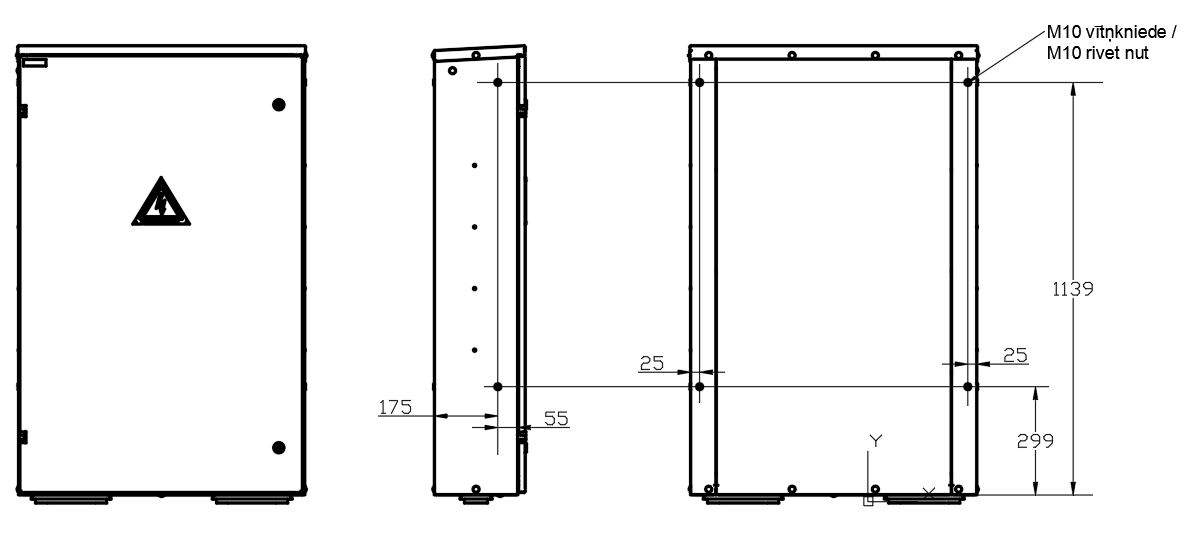 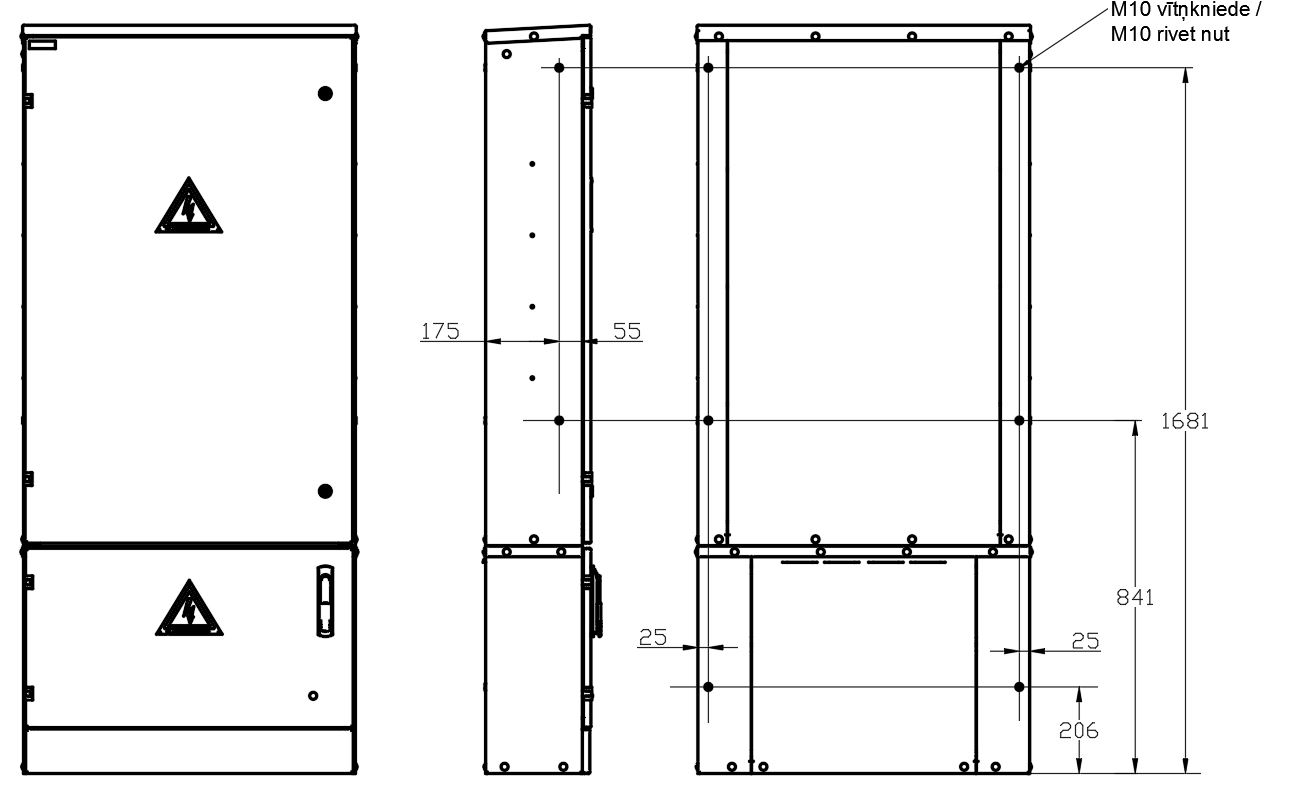 Nr./ NoApraksts/ DescriptionMinimālā tehniskā prasība/ Minimum technical requirementPiedāvātās preces konkrētais tehniskais apraksts/ Specific technical description of the offered productAvots/ SourcePiezīmes/ RemarksPamatinformācija/ produkts/ Basic information/ productRažotājs (materiāla ražotāja nosaukums un ražotājvalsts)/ Manufacturer (name of the manufacturer of the material and the country of manufacturing)Norādīt/ Specify3101.201 sadalne uzskaites, gabarīts 5, 4 gab. 3-fāzu skaitītājiem, U5-3/4/ metering switchgear, dimension 5, for 4 pcs. 3-phase meters, U5-3/4U5-3/43101.202 sadalne uzskaites, gabarīts 5, 2.gab. 3-fāžu un 3 gab. vienfāžu skaitītājiem, U5-1/3-3/2/ metering switchgear, dimension 5, for 2 pcs. 3-phase and 3 pcs single phase meters, U5-1/3-3/2U5-1/3-3/23101.203 sadalne uzskaites, gabarīts 5, 6 gab. 1-fāžu skaitītājiem, U5-1/6/ metering switchgear, dimension 5, for 6 pcs. 1-phase meters, U5-1/6U5-1/63101.205 sadalne uzskaites, gabarīts 5, 6 gab. 1-fāžu un 2 gab. 3-fāžu skaitītāju uzstādīšanai, U5-1/6-3/2/ metering switchgear, dimension 5, for 6 pcs. 1-phase and 2 pcs. 3-phase meters, U5-1/6-3/2U5-1/6-3/23101.206 sadalne uzskaites, gabarīts 5, 9 gab. 1-fāžu skaitītāju uzstādīšanai,  U5-1/9/ metering switchgear, dimension 5, for 9 pcs. 1-phase meters,  U5-1/9U5-1/93101.204 sadalne uzskaites, gabarīts 8, 6 gab. 3-fāžu skaitītājiem, U8-3/6/ metering switchgear, dimension 5, for 6 pcs. 3-phase meters, U8-3/6U8-3/63101.209 sadalne uzskaites, gabarīts 8, 8 gab. 1-fāžu skaitītāju uzstādīšanai un 3. gab 3-fāzu skaitītāju uzstādīšanai, U8-1/8-3/3/ metering switchgear, dimension 8, for 8 pcs. 1-phase meters and 3 pcs. 3-phase meters, U8-1/8-3/3U8-1/8-3/33101.210 sadalne uzskaites, gabarīts 8, 12 gab. 1-fāžu skaitītāju uzstādīšanai, U8-1/12/ metering switchgear, dimension 8, for 12 pcs. 1-phase meters, U8-1/12U8-1/123101.211 sadalne uzskaites, gabarīts 9, 15 gab. 1-fāžu skaitītāju uzstādīšanai, U9-1/15/ metering switchgear, dimension 9, for 15 pcs. 1-phase meters, U9-1/15U9-1/153101.610 sadalne uzskaites, gabarīts 5, 4 gab. 3-fāžu skaitītājiem, komplektēta ar kabeļu moduli, U5-3/4K/ metering switchgear, dimension 5, for 4 pcs. 3-phase meters, assembled with cable module, U5-3/4KU5-3/4K3101.620 sadalne uzskaites, gabarīts 5, 3 gab. 1-fāzes un 2 gab. 3-fāžu skaitītājiem, komplektēta ar kabeļu moduli, U5-1/3-3/2K/ metering switchgear, dimension 5, for 2 pcs. 3-phase and 3 pcs single phase meters, assembled with cable module, U5-1/3-3/2KU5-1/3-3/2K3101.630 sadalne uzskaites, gabarīts 5, 6 gab. 1-fāzes skaitītājiem, komplektēta ar kabeļu moduli, U5-1/6K/ metering switchgear, dimension 5, for 6 pcs. 1-phase meters, assembled with cable module, U5-1/6KU5-1/6K3101.640 sadalne uzskaites, gabarīts 8, 6 gab. 3-fāžu skaitītājiem, komplektēta ar kabeļu moduli, U8-3/6K/ metering switchgear, dimension 5, for 6 pcs. 3-phase meters, assembled with cable module, U8-3/6KU8-3/6K3101.650 sadalne uzskaites, gabarīts 5, 6 gab. 1-fāzes un 2 gab. 3-fāžu skaitītājiem, komplektēta ar kabeļu moduli, U5-1/6-3/2K/ metering switchgear, dimension 5, for 6 pcs. 1-phase and 2 pcs. 3-phase meters, assembled with cable module, U5-1/6-3/2KU5-1/6-3/2K3101.660 sadalne uzskaites, gabarīts 5, 9 gab. 1-fāzes skaitītājiem, komplektēta ar kabeļu moduli, U5-1/9K/ metering switchgear, dimension 5, for 9 pcs. 1-phase meters, assembled with cable module, U5-1/9KU5-1/9K3101.670 sadalne uzskaites, gabarīts 8, 8 gab. 1-fāzes un 3 gab. 3-fāzu skaitītājiem, komplektēta ar kabeļu moduli, U8-1/8-3/3K/ metering switchgear, dimension 8, for 8 pcs. 1-phase meters and 3 pcs. 3-phase meters, assembled with cable module, U8-1/8-3/3KU8-1/8-3/3K3101.680 sadalne uzskaites, gabarīts 8, 12 gab. 1-fāzes skaitītājiem, komplektēta ar kabeļu moduli, U8-1/12K/ metering switchgear, dimension 8, for 12 pcs. 1-phase meters, assembled with cable module, U8-1/12KU8-1/12K3101.690 sadalne uzskaites, gabarīts 9, 15 gab. 1-fāzes skaitītājiem, komplektēta ar kabeļu moduli, U9-1/15K/ metering switchgear, dimension 9, for 15 pcs. 1-phase meters, assembled with cable module, U9-1/15KU9-1/15KParauga piegādes laiks tehniskajai izvērtēšanai (pēc pieprasījuma), darba dienas/ Term of delivery of a sample for technical evaluation (upon request), business daysNorādīt/  SpecifySadaļņu komplektāciju saraksts Pielikums Nr. 4/ List of assembly variants Annex No. 4Pielikums Nr. 4/ Annex No. 4Papildus elementi / Additional elements3106.063 Stiprinājuma elementu komplekts U,  K, UK sadalnes montāžai pie sienas un savstarpējai saskrūvēšanai, WB/ Fixings for installing the switchgear to the wall and mutual screwing together, WBWB3106.042 Pienākošo un aizejošo kabeļu nosegkārba sadalnēm ar gabarītu 5, NU5/ Cover box of incoming and outgoing cables for switchgears with dimension 5, NU5NU53106.043 Pienākošo un aizejošo kabeļu nosegkārba sadalnēm ar gabarītu 8, NU8/ Cover box of incoming and outgoing cables for switchgears with dimension 8, NU8NU83106.044 Pienākošo un aizejošo kabeļu nosegkārba sadalnēm ar gabarītu 9, NU9/ Cover box of incoming and outgoing cables for switchgears with dimension 9, NU9NU93106.066 Pienākošo un aizejošo kabeļu nosegkārba, mazā, sadalnēm ar gabarītu 5, NU5m/  Little cover box of incoming and outgoing cables for switchgears with dimension 5, NU5mNU5m3106.067 Pienākošo un aizejošo kabeļu nosegkārba, mazā, sadalnēm ar gabarītu 8, NU8m. / Little cover box of incoming and outgoing cables for switchgears with dimension 8, NU8mNU8m3106.068 Pienākošo un aizejošo kabeļu nosegkārba, mazā, sadalnēm ar gabarītu 9, NU9m. / Little cover box of incoming and outgoing cables for switchgears with dimension 9, NU9mNU9m3106.045 Jumts ar kabeļu izvadu uz augšu sadales ar gabarītu 5, JU5/ Roof with a top cable outlet with dimension 5, JU5JU53106.046 Jumts ar kabeļu izvadu uz augšu, sadalne gabarīts 8 (uzskaites), JU8/ Roof with a top cable outlet, the switchgear with dimension 8 (metering), JU8JU83106.047 Jumts ar kabeļu izvadu uz augšu, sadalne gabarīts 9 (uzskaites), JU9/ Roof with a top cable outlet, the switchgear with dimension 9 (metering), JU9JU9Krāsojums – esošās sadalnes korpusa un papildus elementu nokrāsošana. Krāsas tonis RAL7032 vai RAL7035./ Painting - painting of the existing switchgear housing and additional elements. Colour RAL7032 or RAL7035RAL7032 vai RAL7035Saistītās tehniskās specifikācijas (TS), kurās aprakstīts materiāls, ko šajā iekārtā izmanto kā sastāvdaļu/ Related technical specifications (TS), which described material used in this equipment as componentIzmantots  materiāls no Materiālu reģistra (MR) vai aizpildīta Tehniskā specifikācija (TS)/ Material from the Material Register (MR) or completed Technical Specification (TS)TS_1301.200_v1_Bistami_elektriba.artipaNorādīt atbilstošo/Specify as relevantTS_3006.xxx_v1_Drosinatajsledzis_hor_60mm_kopnemNorādīt atbilstošo/Specify as relevantTS_3016.xxx_v1_Modularie_sledziNorādīt atbilstošo/Specify as relevantTS_3108.xxx_v1_Sadalnu_pamatnesNorādīt atbilstošo/Specify as relevantTS_3109.xxx_v1_Sadalnu_cokoliNorādīt atbilstošo/Specify as relevantTS_3110.001-002_v1_Sledzene_pusmenessNorādīt atbilstošo/Specify as relevantTS_3110.030_v1_Sledzene_trissturis_M24_sadalnemNorādīt atbilstošo/Specify as relevantStandarti/ StandardsEN 61439 -1:2011; Zemsprieguma komutācijas un vadības aparatūras komplekti. Vispārīgie noteikumi. Sadalne un visi elementi izgatavoti atbilstoša standartam/ EN 61439 -1:2011; Low-voltage switchgear and controlgear assemblies General rules. The switchgear and all the elements manufactured in compliance with the standardAtbilst/ CompliantEN 62208:2012 Tukši korpusi zemsprieguma komutācijas un vadības ierīču komplektiem./ NE 62208:2011 Emty enclosures for low-voltage switchgear and controlgear assemblies – General requrements.Atbilst/ CompliantEN ISO 14713-1:2017 (Cinka pārklājumi. Vadlīnijas un rekomendācijas dzelzs un tērauda konstrukciju korozijaizsardzībai. 1.daļa: Projektēšanas vispārīgie principi un korozijizturība)/ EN ISO 14713-1:2017 (Zinc coatings. Guidelines and recommendations for the protection against corrosion of iron and steel in structures. Part 1: General principles of design and corrosion resistance)Atbilst/ CompliantEN 60947-1:2007 Zemsprieguma komutācijas un vadības ierīces. Pirms skaitītāja modulārie slēdži/ EN 60947-1:2007 Low-voltage switchgear and controlgear. Pre-meter modular switchesAtbilst/ CompliantEN IEC 61238-1-1:2019 Spiediena un mehāniskie spēka kabeļu savienotāji. 1-1. Daļa: Testēšanas metodes un prasības neizolētiem vadītājiem testētiem spiediena un mehāniskajiem savienotājiem spēka kabeļiem ar nominālo spriegumu līdz 1 kV (Um=1.2 kV)/ EN IEC 61238-1-1:2019 Compression and mechanical connectors for power cables – Part 1-1: Test methods and requirements for compression and mechanical connectors for power cables for rated voltage up to 1 kV (Um=1.2 kV) tested on non-insulated conductors.Atbilst/ CompliantEN 60529:1991 Apvalku ("enclousures") nodrošinātas aizsardzības pakāpes (IP kods). Korpusa nodrošinātā vides aizsardzības klase/ EN 60529:1991 Degrees of protection provided by enclosures (IP code). Environment protection class provided by a housingAtbilst/ CompliantEN 50525-2-21:2011; Elektriskie kabeļi. Zemsprieguma spēka kabeļi ar nominālo spriegumu līdz 450/750 V (U0/U) ieskaitot. 2-21. daļa: Kabeļi vispārīgam pielietojumam/ EN 50525-2-21:2011; Electrical cables. Low voltage energy cables of rated voltages up to and including 450/750 V (U0/U). Part 2-21: Cables for general applicationAtbilst/ CompliantEN 60715:2017; Zemsprieguma komutācijas ierīču un vadības ierīču izmēri. Standartizētas nesošās sliedes komutācijas ierīču, vadības ierīču un palīgierīču mehāniskai nostiprināšanai)/ EN 60715:2017 Dimensions of low-voltage switchgear and controlgear. Standardized mounting on rails for mechanical support of switchgear, controlgear and accessoriesAtbilst/ CompliantDIN 603, Cup head square neck bolts. Sadalnes korpusa detaļu stiprinājumos, kur skrūvju galvas atrodas sadalnes ārpusē izmanto skrūves ar gludo galvu/ DIN 603, Cup head square neck bolts. In fixtures of the switchgear housing part where screw heads are located on the outside of the switchgear screws with a flat head shall be usedAtbilst/ CompliantLVS EN 60715:2018 Zemsprieguma komutācijas ierīču un vadības ierīču izmēri. Standartizētas nesošās sliedes komutācijas ierīču, vadības ierīču un palīgierīču mehāniskai nostiprināšanai. / LVS EN 60715:2018 Dimensions of low-voltage, switchgear and controlgear – Standardized mounting on rails for mechanical support of switchgear, controlgear and accessories.Atbilst/ CompliantDokumentācija/ DocumentsPēc vispārīgās vienošanas noslēgšanas, reizē ar pirmo preču piegādi, izveidots vienots katalogs, kur norādīti piedāvāto sadaļņu tehniskie parametri, iespējamā komplektācija un montāžas un ekspluatācijas instrukcijas norādītā valodā/ Following signing of a general agreement, simultaneously with the first delivery of goods, a uniform catalogue is developed containing the specification of technical parameters of switchgear, possible configurations and installation and operation instructions in the specified languageLatviešu valodā/ Latvian Sadalnē piestiprināt datu plāksnīti, kas satur sekojošu informāciju:ražotāja nosaukums, tipa apzīmējums ar komplektācijas apzīmējumunominālais spriegums Un, Vsadalnes nominālā strāva InAsadalnes korpusa IP klaseizgatavošanas mēnesis un gads identifikācijas Nr.atbilstības standartsCE marķējumsizcelsmes valsts/ A data plate containing the following information shall be attached to the switchgear:manufacturer's name, type designation with the assembly designationRated voltage Un, Vswitchgear rated current InAIP class of the switchgear housingmonth and year of productionIdentification No. compliance standardCE label country of originAtbilst/ CompliantTehniskā pase (reizē ar preču piegādi), kas satur šādu informāciju:tipa apzīmējumsidenfikācijas Nr.izgatavošanas mēnesis un gadstehniskie datiprincipshēma komplektācijas sarakstsekspluatācijas nosacījumigarantijas nosacījumi/ Technical passport (along with delivery of goods) containing the following information:type designationIdentification No.month and year of productiontechnical datacircuit diagram list of assemblyoperation conditions guarantee conditionsAtbilst/ CompliantVides nosacījumi/ Environment conditionsApkārtējās vides vidējā temperatūra 24 h periodā (saskaņā ar EN 62208:2012) / Ambient air temperature overage over a period 24 h according to EN 62208:2012)-25°C – +35 °CAizsardzības pakāpe sadalnei bez papildus blīvējumiem (ar aizvērtām durvīm)/ Protection degree of the switchgear without additional sealings (with closed door)IP43Aizsardzības pakāpe kabeļu komutācijas modulim ar atvērtām durvīm. Piezīme – prasības kontrole veikta, ja kopnes ir nosegtas ar slēdzi vai izolācijas uzliku (uzlika ir iekļauta papildaprīkojumā)/ Protection degree of the cable switching module with open door. Note - the requirement has been verified if the busbars are covered by a switch or an insulation insert (the insert is included in the additional equipment)IP21Aizsardzības pakāpe uzskaites modulim ar atvērtām durvīm/ Protection degree of the metering module with open doorIP31Darba vides mitrums saskaņā ar EN 61439-1:2012; norādīt piemēroto vērtību diapazonu / Operating humidity conditions in accordance with EN 61439-1:2012; specify an appropriate range of values  Atbilst/Compliant Norādīt/SpecyfyKabeļu komutācijas un uzskaites daļas konstrukcija/ Design of the cable switching metering partVisu papildus elementu, materiālu un korpusa korozijas noturībai ir jābūt ne zemākai kā cinkotam metālam ar cinka pārklājumu  42 μm biezumā, vides kategorijā - "C3", atbilstoši EN ISO 14713-2017/ Corrosion resistance of all the additional elements, materials and the body shall not be below that of galvanised metal with zinc coating  with the thickness of 42 μm, the environment category "C3", in compliance with EN ISO 14713-1:-2017Atbilst/ CompliantPiedāvātajās sadalnēs izmantotā metāla marka un materiāla aizsardzību (aizsardzības apzīmējums atbilstoši EN ISO 14713-2017)/ Class of the metal used in the offered switchgear and material protection (the protection designation in compliance with EN ISO 14713-2017)Norādīt/ SpecifySadalnes korpusam izmantotais  materiāls - cinkots  ( 600 g/m2 ) metāls ar biezumu ne mazāku par/  The material used for the switchgear body - galvanised ( 600 g/m2 ) metal with minimum thickness1.5mmMetāla sagatavošana veikta atbilstoši kādam no zemāk uzskaitītajiem standartiem:EN ISO 17668:2016 Cinka difūzijas pārklājumi uz dzelzs izstrādājumiem. Šerardizācija. Specifikācija (ISO 17668:2016)EN 10346:2015 Vienlaidus karsti pārklāti tērauda plakanie izstrādājumi aukstai presēšanai  EN ISO 1461:2009;Dzelzs un tērauda izstrādājumu karsti cinkotie pārklājumi. (ISO 1461:2009)/ Metal treatment performed in compliance with any of the below listed standards:EN ISO 17668:2016 Zinc diffusion coatings on ferrous products. Sherardizing. Specification (ISO 17668:2016)EN 10346:2015 Continuously hot-dip coated steel flat products for cold forming  EN ISO 1461:2009; Hot dip galvanized coatings on fabricated iron and steel articles. (ISO 1461:2009)Norādīt atbilstošo/ Specify as relevantCinka slāņa biezums/ Zinc layer thickness 42 μmNominālais spriegums/ Rated voltage  420 VDarba frekvence/ Operational frequency  50 HzNominālā strāva atbilstoši attiecīgās sadalnes principiālajā shēmā norādītajām vērtībām [ TS_3101.2xx_v1 Pielikums Nr.1]/ Rated current in compliance with the values stated in the relevant switchgear circuit diagram[ TS_3101.2xx_v1 Annex No.1]Atbilst/ CompliantSadalnes jumtam jābūt  slīpam ne mazāk kā no 3 līdz 4 grādu leņķī/ The top of  Distribution cabinet should have slope more than 3 to 4 degrees .	Atbilst/CompliantSadalnes korpusam jābūt veidotam tā, lai novērstu kabeļu izolācijas bojāšanu kabeļu montāžas un ekspluatācijas laikā – novērsta konstrukcijas malu (šķautņu) saskare ar kabeli/ The housing of the switchgear shall be designed to prevent damage of cable insulation during cable installation and operation - prevention of contact between the structure edges and the cableAtbilst/ CompliantSadalnes konstrukcijai jānodrošina ventilācija, kas novērš kondensāta rašanos uz strāvu vadošajām daļām un aparatūras/ The switchgear design shall provide ventilation preventing formation of condensate on power leading parts and apparatus.Atbilst/ CompliantNodrošināta sadalnes uzstādīšana uz pamatnes, cokola pie ēkas sienas. / Installation of the switchgear on a base, socle and at a building wall shall be provided for.)Atbilst/ CompliantMontējot sadalni pie sienas tiek lietota papildkomplektācijā esošā pienākošo un aizejošo kabeļu nosegkārba un stiprinājumi pie sienas/ If the switchgear is installed to the wall, the cover box of incoming and outgoing cables and the wall fastenings included in the optional set are usedAtbilst/ CompliantSadalnei jābūt stiprināmai uz pamatnes, kas izgatavota atbilstoši sadaļņu pamatnes prasībām - Tehniskā specifikācija Nr.TS 3108.xxx v1/ It shall be possible to fix the switchgear to a base produced in compliance with the requirements of the switchgear base, i.e. Technical Specification No. TS 3108.xxx v1Atbilst/ CompliantUzskaites sadalne iespējams komplektēt ar kabeļu moduli. Komplektācijā ar kabeļu moduli uzskaites un kabeļu modulis atrodas vienā korpusā. Uzskaites un kabeļu modulis nodalīts./Metering switchgear can be monted with a cable module. Swichgears with cable moodule metering switchgear and cable module is located in the same housing. Metering switchgear is seperated from cable module.Atbilst/ CompliantSadaļņu korpusu izmēri norādīti [TS_3101.2xx_v1 Pielikums Nr.2]. / Switchgears hausing sizes specified in [TS_3101.2xx_v1 Annex Nr.2].Sadalņu U9 gabarīta sadalnei durvīm jābūt divām vērtnēm/ The switchgears U9 size must have two doors.Atbilst/ CompliantSadalnes durvīm ar kniedēm (vai līdzīgi) ārpusē piestiprināt zīmi “BĪSTAMI ELEKTRĪBA ar ST kontaktinformāciju”.  Zīme jāuzstāda durvju vērtnes centrā 2/3 augstumā  no durvju vertikālā izmēra. Zīmei jāatbilst tehniskajai specifikācijai “Nr. TS 1301.200 v1)/ The sign "DANGER ELECTRICITY' with ST contacts shall be fastened to the switchgear door by rivets (on in a similar manner).  The sign shall be installed in the centre of the door at the height of 2/3 of the vertical dimension of the door. The sign shall comply with technical specification No. TS 1301.200 v1)Atbilst/ CompliantUz uzskaites moduļa strāvu vadošās daļas nosedzošā ekrāna (iekšējā ekrāna) piestiprināt uzlīmi “BĪSTAMI ELEKTRĪBA " Tā nedrīkst aizsegt skaitītāju. / The sign "DANGER ELECTRICITY" shall be fastened on the screen covering the current conducting parts of the metering module (internal screen), It may not cover the meter. Atbilst/ CompliantSadalnes durvis stiprinātas pie sadalnes ar veramām eņģēm/ The switchgear door is fastened to the switchgear by means of pivotsAtbilst/ CompliantSadalnes korpusa detaļas savstarpēji saskrūvēt ar skrūvēm, kas atskrūvējamas tikai no sadalnes iekšpuses vai  pēc kabeļu moduļa atvēršanas/ The parts of the switchgear housing shall be mutually screwed together by using screws that can only be unscrewed from the inside of the switchgear or after opening the cable moduleAtbilst/ CompliantJa sadalnes korpusa detaļu stiprinājumu skrūvju galvas atrodas sadalnes ārpusē, tad jāizmanto skrūves ar gludo galvu. Ražotas saskaņā ar DIN 603/ If screw heads of the fixtures of the switchgear housing parts are located on the outside of the switchgear screws with a flat head shall be used. Manufactured in compliance with DIN 603Atbilst/ CompliantIekšpusē uz sadalnes durvīm uzstādīt shēmas (izmērs: 148x210mm/A5+ 10mm katrā pusē) stiprināšanas elementu –  mehāniskai plastikāta shēmas nostiprināšanai sadalnē/ Circuit diagrams shall be installed inside on the switchgear door (dimensions: 148x210mm/A5+ 10mm to each side) for mechanical fixing of a plastic diagram in the switchgearAtbilst/ CompliantSadalnes komplektējošo daļu izvietojums nodalījumos un elektriskie savienojumi jāuzstāda saskaņā ar principiālo shēmu [TS_3101.2xx_v1 Pielikums Nr.1]/ The placement of the switchgear assembly parts and electrical connections shall be in compliance with the circuit diagram [TS_3101.2xx_v1 Annex No.1]Atbilst/ CompliantSadalnes korpuss ir jāpiegādā gofrēta kartona iepakojumā/  The housing of the switchgear shall be delivered in a corrugated paperboard packageAtbilst/ CompliantSadaļņu korpusu komplektēt ar skrūvju komplektu, sadalnes stiprināšanai pie pamatnes, cokola vai sienas stiprinājuma elementiem/ The housing of the switchgear shall be assembled with a set of screws for fixing the switchgear to the base, socle or wall fixing elementsAtbilst/ CompliantSadalnes korpusa sānos un aizmugurē montētas slēgtās vītņkniedes M10 stiprinājuma elementu komplekta pieskrūvēšanai. Vītņkniežu montāžas vietas norādītas [TS_3101.2xx_v1 Pielikums Nr.5]./  Blind rivert nuts M10 pressed into the side and back the switchgear housing for monting the set of fastening elements. The blind rivert nuts mounting locations specified in [TS_3101.2xx_v1 Annex Nr.5].Atbilst/ CompliantSadalnes savienošana ar pamatni, atbilstoši izmēriem, kas noteikti pamatņu tehniskajās prasībās Nr. TS 3108.xxx v1; Apakšas plaknē - urbumi, tā stiprināšanas vietā pie pamatnes - urbuma diametrs - 20 mm, lai sadalne cieši piegulētu pamatnei (uzsēstos uz vītņkniedes). Komplektēt ar skrūvju komplektu, sadalnes stiprināšanai uz pamatnes (bultskrūvi M10, atsperpaplāksni, paplāksni)/ In the switchgear, for connection to the base  Housing dimensions defined by the technical requirements No. TS 3108.xxx v1; In the bottom plate there are drilled holes for fixing it to the base - the drilled hole diameter 20 mm to secure close fitting of the switchgear to the base (sitting on the thread rivet). To be assembled with a set of screws, for fixing the switchgear on the base  (bolt M10, spring washer, washer)Atbilst/ CompliantKabeļu sekcijas durvju noslēgšanas mehānisms: durvīm izmantot 2  punktu stiprinājumu sistēmu;mehānisms tiek noslēgts ar profilpuscilindra slēdzeni/ atslēgu,  nav jāiekļauj sadalnes komplektācijā. Sadalnes durvju aizvērējmehānisms ir jānokomplektē ar skrūvi profilpuscilindra atslēgas iestiprināšanai. Skrūve ar gremdgalvu M5 12 mm gara. Izgatavota saskaņā ar DIN 965./ The cable switchgear door locking mechanism: for the door 2 point fixing system shall be used;the mechanism is locked by means of the profile semi-cylinder lock/ key presented in the drawing, it shall not be included in the switchgear assembly. The closing mechanism of the switchgear door shall be assembled with a screw for fastening the profile semi-cylinder lock. Screw with a flush head M5, length 12 mm. Manufactured in compliance with DIN 965.  Profilpuscilindra slēdzene atbilst tehniskajai specifikācijai Nr. TS_3110.001-002_v1/ the profile semi-cylinder lock/ key shall comply with technical specification No TS_3110.001-002_v1Atbilst/ CompliantUzskaites sadalnes durvīm jābūt aprīkotām ar vienu vai divām slēdzenēm./  The metering switchgear door shall be equipped with one or two locksAtslēgu skaits sadalnē atbilstošs skaitītāju skaitam,  un 1 rezerves atslēga/ The number of keys in the switchgear corresponding to the number of meters and 1 spare key.Durvīs uzstādītā slēdzene  atbilst tehniskajai specifikācijai Nr. TS_3110.030_v1. /    Door-mounted lock shall comply with technical specification No TS_3110.030_v1Atbilst/ CompliantSadalnes elektriskie savienojumi un vadojums jāizveido atbilstoši:Uzskaites daļā TN-C sistēma. Jābūt iespējai pārslēgt uz TN-C-S sistēmu.Kabeļu komutācijas daļā TN-C/ Switchgear electrical connections and wiring shall be compliant withTN-C system in the metering part. Must be possible it swich on the TN-C-S system. TN-C system in the cable switching part.Atbilst/ CompliantPienākošajiem un aizejošajiem nulles vadiem jābūt pievienotam PE-N kopnēm vai spailēm/ Incoming and outgoing zero conductors shall be connected to PE-N busbars or terminalsAtbilst/ CompliantPE un N spaiļu skaits atbilst sadalnē pievienojamo PE un N vadītāju skaitam/ The number of PE and N terminals shall correspond to the number of PE and N conductors to be connected in the switchgearAtbilst/ CompliantSadalnes vadojumam jābūt marķētam  atbilstoši prasībām [ TS_3101.2xx_v1 Pielikums Nr. 3]/ The switchgear wiring shall be labelled according to the requirements [TS_3101.2xx_v1 Annex No. 3]Atbilst/ CompliantSadalnē jāparedz atveres no apakšas pienākošo un aizejošo kabeļu (vadu) montāžai.. Caur neizmantotajām atverēm nedrīkst būt iespējama nesankcionēta elektroenerģijas lietošana. Sadalnes augšpusē, sānā atvere, kas paredzēta datu pārraides antenai, tās diametrs d=10mm. Atveri noslēgt ar skrūvi, bez iespējas to atskrūvēt no ārpuses/In the switchgear there shall be openings for installation of bottom for input and outgoing cables (conductors).. Unauthorised consumption of electricity via unused openings shall be preventedOn the top, in the side of the switchgear there shall be an opening intended for a data transmission antennae, its diameter d=10mm. The opening shall be closed by means of a screw which cannot be unscrewed from outsideAtbilst/ CompliantPirmsuzskaites strāvu vadošām daļām un ievada aizsardzības aparātiem jābūt nosegtiem ar plombējamu, caurspīdīgu, degšanu neuzturoša,  vai nedegoša materiāla ekrānu. Izmantojot polimēra materiālu - ekrāna minimālais biezums 4 mmEkrānam jābūt droši nostiprinātam, tā plombēšana jāparedz ne vairāk kā divās vietās. Fiksēšanai izmantojot skrūves – tām ir jāatbilst skrūvgriežu tipiem PH vai PZ. Vismaz divas no tām - noplombējamas ar piekaramajām plombāmEkrānam jābūt rokturim tā noņemšanai. Noņemot ekrānu nav jāatslēdz automātslēdžus/ Pre-metering current conducting parts and inlet protection devices shall be covered by a sealable, transparent, flame retardant or fire-proof material screen. Polymeric material shall be used, the minimum thickness of the screen is 4 mmThe screen shall be securely fastened, its sealing shall be provided for in maximum two places. Screws shall be used for fixing - they shall correspond to screwdriver types PH or PZ. Minimum two of them shall be sealed by suspended sealsThe screen shall be equipped with a handle for removing it. Automatic switches shall not be disconnected when the screen is removedAtbilst/ CompliantUzstādītajam ekrānam jānodrošina skaitītāja rādījumu nolasīšana, ievada slēdža un pēcuzskaites automātslēdža piedziņas sviras darbināšana bez ekrāna noņemšanas. Pirmsuzskaites atslēdzošās iekārtas darbināšana iespējama tikai noņemot aizsargekrānu. Minimālais caurspīdīgā ekrāna izmērs atbilst trīsfāzu skaitītāja izmēram (325x180 mm (augstums x platums))/ The installed screen shall provide for reading the meter, operating of the inlet switch and the post-metering automated switch drive lever without removing the screen. Operation of the pre-metering disconnecting device shall only be possible by removing the protection screen. The minimum size of the transparent screen corresponds to the dimensions of a 3-phase meter (325 x 180 mm (height x width))Atbilst/ CompliantVienfāzes skaitītāja un tā stiprinājuma vietu izmēri: attālums starp stiprinājumu vietām pa vertikāli 100 – 165 mmattālums starp stiprinājuma vietām pa horizontāli 95 – 130 mmpieļaujamais skaitītāja biezums, ne mazāk kā 120 mmskaitītāja maksimālais garums kopā ar pieslēgspaiļu vāku 240 mmskaitītāja maksimālais platums 140 mmattālums no skaitītāja apakšējiem stiprinājumiem  līdz citām sadalni komplektējošām ierīcēm ≥90 mmSkaitītāja paneli nokomplektēt ar 3 komplektiem – skrūve, paplāksnes ar atsperi un paneļa sliedē ievietots kustīgs elements ar vītni skrūves fiksēšanai/ Dimensions of a single phase meter and its fixing locations: vertical distance between points of fastening 100 – 165 mm; horizontal distance between points of fastening 95 – 130 mmpermitted thickness of the meter, minimum 120 mmmaximum length of the meter jointly with the terminal cover 240 mmmaximum width of the meter 140 mmdistance from the bottom fixings of the meter to other devices of the switchgear assembly ≥90 mmThe meter panel shall be assembled with 3 sets - a screw, washers with a spring and a moving element with a thread for fixing the screw placed in the panel railAtbilst/ CompliantTrīsfāžu skaitītāja un tā stiprinājuma vietu izmēri:attālums starp stiprinājumu vietām pa vertikāli 210 -245 mmattālums starp stiprinājuma vietām pa horizontāli 145 – 180 mmpieļaujamais skaitītāja biezums, ne mazāk kā 140 mmskaitītāja maksimālais garums kopā ar pieslēgspaiļu vāku 325 mmskaitītāja maksimālais platums 180 mmminimālais attālums starp skaitītājiem pa horizontāli 10 mmattālums no skaitītāja apakšējiem stiprinājumiem  līdz citām sadalni komplektējošām ierīcēm ≥90 mmUz skaitītāja paneļa jābūt iespēja uzstādīt 3-fāzu skaitītāja vietā 1-fāzu skaitītāju/ Dimensions of a three phase meter and its fixing locations:vertical distance between points of fastening 210 – -245 mmhorizontal distance between points of fastening 145 – 180 mmpermitted thickness of the meter, minimum 140 mmmaximum length of the meter jointly with the terminal cover 325 mmmaximum width of the meter 180 mmthe minimum horizontal distance between meters 10 mmdistance from the bottom fixings of the meter to other devices of the switchgear assembly ≥90 mmIt shall be possible to install a single-phase meter instead of a three phase meter on the meter panelAtbilst/ CompliantElektriskajos savienojumos jāpielieto 1-fāzes skaitītāju pievienošanai 4 mm2 un 3-fāzu skaitītāju pievienošanai 6 mm2 šķērsgriezuma daudzdzīslu lokanie vai monolītie vara vadi. Uz daudzdzīslu vadu galiem jābūt montētiem āderuzgaļiem, vai vadu dzīslām jābūt sapresētām/ In the electrical connections 4 mm2 cross-section multi-conductor flexible or monolith copper wires shall be used for connecting single phase meters and 6 mm2 cross-section multi-conductor flexible or monolith copper wires shall be used for connecting three phase meters. Vein caps shall be installed on the ends of multi-conductor wires or the wire conductors shall be pressedAtbilst/ CompliantVadiem ar šķērsgriezumu   ≥ 4 mm2 jāizmanto daudzdzīslu vara vadi.                       Uz vadu galiem jābūt uzmontētiem āderuzgaļiem:pievienojumiem automātslēdzī  āderuzgaļa garums 12mmpie skaitītāja pieslēgspailēm āderuzgaļa garums18mm/If wires with cross-section  ≥ 4 mm2 are used, multi-conductor flexible copper wires with vein caps shall be used: For connections in the automated switch the length of a vein cap is 12mm  in the meter connection terminals the length of a vein cap is 18mmAtbilst/ CompliantPie skaitītāja pienākošajiem vadiem jāatstāj vadu rezerve 120 mm/ A wire reserve of 120 mm shall be left with incoming wires to the meterAtbilst/ CompliantModulārie ievada slēdži un pēcuzskaites automātslēdži montēti uz 35x7,7 mm kopnes, atbilstoši EN 50022/ Modular inlet switches and post-metering automated switches installed on 35x7.7 mm busbar in compliance with EN 50022Atbilst/ CompliantSadalnē uzstādīti skaitītāju paneļi ar skaitītāju stiprināšanas detaļām un skrūvēm/ Meter panels with meter fixing parts and screws installed in the switchgearAtbilst/ CompliantSkaitītāja stiprināšanas elements/ Meter fixing element.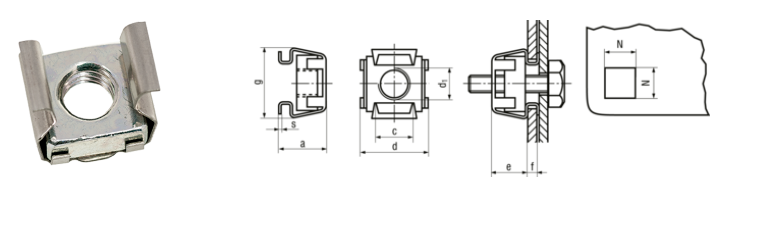 Atbilst/ CompliantSadalnē tiek montēti pirms skaitītāja pieslēgtie modulārie slēdži Inom=63 A un pēcuzskaites automātslēdži. Modulis tiek komplektēts tikai ar pirmsuzskaites modulāro slēdzi. Jābūt sagatavotai vietai un vadojumam pēcuzskaites automātslēdžu montāžai. Automātslēdži nav sadalnes pamatkomplektācijā/ Modular switches Inom=63 A connected before the meter and post-metering automated switches are installed in the switchgear. The module is assembled only with a pre-metering modular switch. The automated switches connection busbar may be used for mutual connection of modular switches. There shall be a place and wiring for installation of post-metering automated switches. Automated switches are not included in the basic assembly of the switchgearAtbilst/ CompliantSadalnēs uzstādītajiem modulārajiem slēdžiem jāatbilst tehniskajām prasībām [TS 3016.xxx v1]/ The modular switches installed in the switchgear shall comply with the technical requirements [TS 3016.xxx v1]Atbilst/ CompliantPirmsuzskaites slēdžu savienošanai atļauts izmantot kopni.Uzskaites daļā automātslēdžu savienošanai tiek izmantots vadojums/ It is permitted to use the busbar for connection of pre-metering switches. In the metering part wiring is used for connecting automated switchesAtbilst/ CompliantIzmantot "A" klases (Al un Cu materiāla kabeļiem) pēcuzskaites kabeļu pievienošanai spailes. Spailēm skrūves pievelkamas ar sešstūra atslēgu/ "A" category (Al and Cu material cables) post-metering cable connection terminals shall be used. Screws of terminals shall be fastened by means of a hexagon toolAtbilst/ CompliantSadalnē montētas PE un N kontaktspailes vai kopnes/ PE and N contact terminals or busbars are installed in the switchgearAtbilst/ CompliantUzskaites modulī pienākošo vadītāju pieslēgšanai jāparedz spailes Al sm tipa kabelim ar šķērsgriezumu līdz 70 mm2/ For connection of incoming conductors in the metering module there shall be terminals for A1 sm type cable with a cross-section up to 70 mm2Atbilst/ CompliantSadalnēs ir jānodrošina no ārpuses pieejamās automātslēdža atveres noslēgšana, bez iespējas to atvērt no ārpuses, pie nosacījuma, ka uzstādīts ir minimālais skaits 1 fāzes automātslēdžu. / Externally accessible closing of the opening of the automated switch shall be provided in switchgears without a possibility to open it from outside, upon the condition that the minimum number of 1 phase automated switches is installed. .Atbilst/ CompliantKabeļu moduļu komplekācija/ Cable module assembly.Modulis kabeļu, uzskaites sadalnei gabarīts 5 ar 1 horiz.drošinātājsl.NH00 (var komplektēt ar horiz.drošinātājsl.1gab. NH2 un 1 gab NH00)./ Cable module, for metering switchgear dimension 5 with 1 horiz. fuse-switch NH00 (may be assembled with horiz. fuse-switch 1 pcs. NH2 and 1 pcs. NH00). Atbilst/ CompliantModulis kabeļu, uzskaites sadalnei gabarīts 8 ar 1 horiz.drošinātājsl.HN00 (var komplektēt ar horiz.drošinātājsl.1gab. NH2 un 1 gab NH00)./ Cable module, for metering switchgear dimension 8 with 1 horiz. fuse-switch HN00 (may be assembled with horiz. fuse-switch 1 pcs. NH2 and 1 pcs. NH00).Atbilst/ CompliantModulis kabeļu, uzskaites sadalnei gabarīts 9 ar 1 horiz.drošinātājsl.HN00 (var komplektēt ar horiz.drošinātājsl.1gab. NH2 un 1 gab NH00)./ Cable module, for metering switchgear dimension 9 with 1 horiz. fuse-switch HN00 (may be assembled with horiz. fuse-switch 1 pcs. NH2 and 1 pcs. NH00).Atbilst/ CompliantKabeļu modulī uzstādīta 60 mm kopņu sistēma atbilstoši horizontālo drošinātājslēdžu skaitam. Pienākošais kabelis ar šķērsgriezumu 150-240 mm2  tiek pievienots pie NH-2 drošinātājslēdža bez kabeļu kurpēm. Jābūt iespēja uzstādīt  papildus horizontālos drošinātājslēdžus  NH-2 un NH00 kabeļu pievienošanai bez kabeļu kurpēm/ In the cable module installed 60 mm busbar system in compliance with the number of horizontal fuse-switches. The incoming cable with cross-section 150-240 mm2 is connected to NH-2 fuse-switch without cable shoes. It shall be possible to install additional horizontal fuse-switches NH-2 and NH00 for connecting cables without cable shoesAtbilst/ CompliantJābūt iespējai pievienot tranzīta kabeli. Uzstādot sadalnē papildkomplektācijā esošo blokslēdzi/ It shall be possible to connect a transit cable using additional horizontal fuse-switch≤ 70 mm2Iemontēts vadojums savienošanai ar uzskaites moduli/ Integrated wiring for connection with the metering moduleAtbilst/ CompliantKopņu posmi, kuros nav uzstādīti drošinātājslēdži nosegti ar izolējošu uzliku/ Busbar sections where no fuse-switches with an insulating insert are installedAtbilst/ CompliantKabeļu modulis tiek komplektēts ar NH00  un NH2 horizontāliem drošinātājslēdžiem, Al sm (daudzdzīslu sektora) tipa kabeļu pievienošanaiDrošinātājslēdža savienojums ar kopnēm – āķveida pievienojums/ Horizontālo drošinātājslēdžu tehniskās prasības noteiktas  tehniskajā specifikācijā TS 3006.xxx v1/ The cable module is assembled with NH00 and NH2 horizontal fuse -switches for connecting Al sm (multi-conductor sector) type cablesConnection of the fuse-switch with busbars - hook type connectionThe requirenents of horizontaal fuse-switches set out in specification TS 3006.xxx v1Atbilst/ CompliantKabeļu moduļa pamata komplektācijā ir uzstādīts viens NH2 drošinātājslēdzis ar kabeļa tiešo pievienojumu kopnēm./  The basic assembly cable module comes with one NH2 fuse-switch with direct connection to busbars.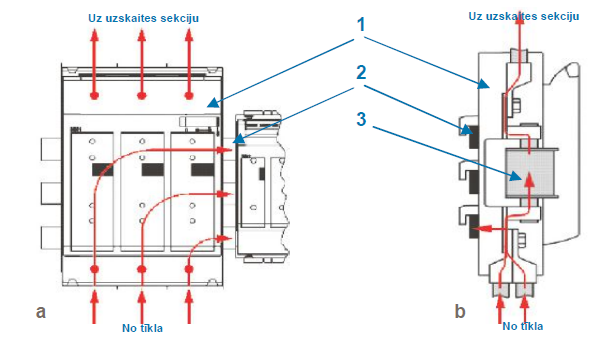 Atbilst/ CompliantKabeļu sekcijā jābūt kabeļu turētāju komplektam 35-240 mm2  kabeļu fiksēšanai. Kabeļu turētāju skaits un gabarīts atbilst sadalnē montēto kabeļu skaitam un šķērsgriezumam. /                                                                                                          In the cable module should be the set of cable holders for cable 35-240 mm2  fastening. The number and dimension of the cable holders shall correspond to the number of cables and the cross section of the cables mounted in the switchgear.Kabeļu turētāji tiek montēti uz "C30" veida kopnes, kura atbilst 60715:2018. Kabeļu turētāji saskrūvējami no divām daļām. Pieļaujams kabeļu turētājus komplektēt ar gumijas starpliku, kabeļu ar mazāku šķērsgriezumu fiksācijai./                                                                                                                              Cable holders are mounted on the "C30" type busbars, which comply with EN 60715:2018. Cable holders shall be screwed together from two parts to secure the cables. It is permitted to provide a rubber insert for cables for securing cables with a smaller cross-section.Atbilst/ CompliantPapildus elementi, / Additional elements 3106.063 Stiprinājuma elementu komplekts U,  K, UK sadalnes montāžai pie sienas un savstarpējai saskrūvēšanai, WB/ Fixings for installing the U,  K, UK switchgear to the wall and mutual screwing together, Stiprinājumu elementu komplekts komplektēts ar M10 skrūvju komplektu tā pieskrūvēšanai pie sadalnes./The fixings shall be assambled with set of screws M10.Stiprinājumiem pie sienas jānodrošina distance - 50 mm no sienasJābūt iespējai vienāda augstuma sadalnes montēt blakus, tās saskrūvējot. Montējot blakus, sadaļņu saskrūvēšanai izmantot papildkomplektācijā esošie sadalnes stiprinājumus, kas arī paredzēti sadalnes nostiprināšanai pie sienas/ Fixtures to the wall shall provide a distance of 50 mm from the wall. It shall be possible to install switchgears of the same height side by side by screwing them. If they are installed side by side, the switchgear fixtures included in the additional set and intended for fixing the switchgear to the wall shall be used for screwing switchgears togetherAtbilst/ Compliant3106.042 Pienākošo un aizejošo kabeļu nosegkārba sadalnēm ar gabarītu 5, NU5/ Cover box of incoming and outgoing cables for switchgears with dimension 5, NU5Atbilst/ Compliant3106.043 Pienākošo un aizejošo kabeļu nosegkārba sadalnēm ar gabarītu 8, NU8/ Cover box of incoming and outgoing cables for switchgears with dimension 8, NU8Atbilst/ Compliant3106.044 Pienākošo un aizejošo kabeļu nosegkārba sadalnēm ar gabarītu 9, NU9/ Cover box of incoming and outgoing cables for switchgears with dimension 9, NU9Atbilst/ CompliantNU5, NU8, NU9 ir 5, 8, 9 gabarīta sadaļņu kabeļu nosegkārba, montējama pie sadalnes bez kabeļu sekcijas vai cokola, ja tā stiprināta pie sienas./ NU5, NU8, NU9 is 5, 8, 9 size swichgears cable cover box, mounted to the  switchgear without cable section or socle if swichgear mounted on the wall.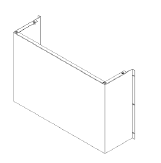 Atbilst/ Compliant3106.066 Pienākošo un aizejošo kabeļu nosegkārba, mazā, sadalnēm ar gabarītu 5, NU5m/  Little cover box of incoming and outgoing cables for switchgears with dimension 5, NU5mAtbilst/ Compliant3106.067 Pienākošo un aizejošo kabeļu nosegkārba, mazā, sadalnēm ar gabarītu 8, NU8m. / Little cover box of incoming and outgoing cables for switchgears with dimension 8, NU8mAtbilst/ Compliant3106.068 Pienākošo un aizejošo kabeļu nosegkārba, mazā, sadalnēm ar gabarītu 9, NU9m. / Little cover box of incoming and outgoing cables for switchgears with dimension 9, NU9mAtbilst/ CompliantNU5m, NU8m, NU9m ir 5, 8, 9 gabarīta sadaļņu kabeļu nosegkārba, montējama pie sadalnes bez kabeļu sekcijas vai cokola, ja tā stiprināta pie sienas un kabeļi tiek ievadīti sienā aiz sadalnes./ NU5, NU8, NU9 is 5, 8, 9 size swichgears cable cover box, mounted to the  switchgear without cable section or socle if swichgear mounted on the wall and cables are entered into the wall behind the box.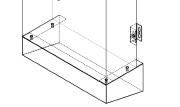 Atbilst/ Compliant3106.045 Jumts ar kabeļu izvadu uz augšu sadales ar gabarītu 5, JU5/ Roof with a top cable outlet with dimension 5, JU5Atbilst/ Compliant3106.046 Jumts ar kabeļu izvadu uz augšu, sadalne gabarīts 8 (uzskaites), JU8/ Roof with a top cable outlet, the switchgear with dimension 8 (metering), JU8Atbilst/ Compliant3106.047 Jumts ar kabeļu izvadu uz augšu, sadalne gabarīts 9 (uzskaites), JU9/ Roof with a top cable outlet, the switchgear with dimension 9 (metering), JU9Atbilst/ CompliantKrāsojums – esošās sadalnes korpusa un papildus elementu nokrāsošana, Sadalnēm. Korpuss apstrādāts atbilstoši "C3" korozivitātes kategorijai, kas noteikta standartā: EN ISO 12944-2:2018 (Krāsas un lakas. Tērauda konstrukciju korozijaizsardzība ar aizsargkrāsu sistēmām). Izturīgs pret temperatūras iespaidā radītu metāla deformāciju/ Painting (optional assembly - painting of the existing switchgear housing and additional elements), for switchgears. The housing is treated in compliance with "C3" corrosion category defined by standard: EN ISO 12944-2:2018 (Paints and varnishes. Corrosion protection of steel structures by protective paint systems). Resistant to metal deformation caused by temperature impactAtbilst/ CompliantSadalnes nosaukums un tās principiālā shēma/ Name of the switchgear and its circuit diagramSadalnes nosaukums un tās principiālā shēma/ Name of the switchgear and its circuit diagramSadalnes nosaukums un tās principiālā shēma/ Name of the switchgear and its circuit diagramSadalnes nosaukums un tās principiālā shēma/ Name of the switchgear and its circuit diagramSadalnes nosaukums un tās principiālā shēma/ Name of the switchgear and its circuit diagramSadalnes nosaukums un tās principiālā shēma/ Name of the switchgear and its circuit diagramSadalnes nosaukums un tās principiālā shēma/ Name of the switchgear and its circuit diagramSadalnes nosaukums un tās principiālā shēma/ Name of the switchgear and its circuit diagramSadalnes nosaukums un tās principiālā shēma/ Name of the switchgear and its circuit diagramSadalnes nosaukums un tās principiālā shēma/ Name of the switchgear and its circuit diagramSadalnes nosaukums un tās principiālā shēma/ Name of the switchgear and its circuit diagramSadalnes nosaukums un tās principiālā shēma/ Name of the switchgear and its circuit diagramSadalnes nosaukums un tās principiālā shēma/ Name of the switchgear and its circuit diagramSadalnes nosaukums un tās principiālā shēma/ Name of the switchgear and its circuit diagramSadalnes nosaukums un tās principiālā shēma/ Name of the switchgear and its circuit diagramShēma/ Diagram Nr.1 3101.201 sadalne uzskaites, gabarīts 5, 4 gab. 3-fāzu skaitītājiem, U5-3/4/ metering switchgear, dimension 5, 4 pcs. for 3-phase meters, U5-3/4Shēma/ Diagram Nr.1 3101.201 sadalne uzskaites, gabarīts 5, 4 gab. 3-fāzu skaitītājiem, U5-3/4/ metering switchgear, dimension 5, 4 pcs. for 3-phase meters, U5-3/4Shēma/ Diagram Nr.1 3101.201 sadalne uzskaites, gabarīts 5, 4 gab. 3-fāzu skaitītājiem, U5-3/4/ metering switchgear, dimension 5, 4 pcs. for 3-phase meters, U5-3/4Shēma/ Diagram Nr.1 3101.201 sadalne uzskaites, gabarīts 5, 4 gab. 3-fāzu skaitītājiem, U5-3/4/ metering switchgear, dimension 5, 4 pcs. for 3-phase meters, U5-3/4Shēma/ Diagram Nr.1 3101.201 sadalne uzskaites, gabarīts 5, 4 gab. 3-fāzu skaitītājiem, U5-3/4/ metering switchgear, dimension 5, 4 pcs. for 3-phase meters, U5-3/4Shēma/ Diagram Nr.1 3101.201 sadalne uzskaites, gabarīts 5, 4 gab. 3-fāzu skaitītājiem, U5-3/4/ metering switchgear, dimension 5, 4 pcs. for 3-phase meters, U5-3/4Shēma/ Diagram Nr.1 3101.201 sadalne uzskaites, gabarīts 5, 4 gab. 3-fāzu skaitītājiem, U5-3/4/ metering switchgear, dimension 5, 4 pcs. for 3-phase meters, U5-3/4Shēma/ Diagram Nr.1 3101.201 sadalne uzskaites, gabarīts 5, 4 gab. 3-fāzu skaitītājiem, U5-3/4/ metering switchgear, dimension 5, 4 pcs. for 3-phase meters, U5-3/4Shēma/ Diagram Nr.1 3101.201 sadalne uzskaites, gabarīts 5, 4 gab. 3-fāzu skaitītājiem, U5-3/4/ metering switchgear, dimension 5, 4 pcs. for 3-phase meters, U5-3/4Shēma/ Diagram Nr.1 3101.201 sadalne uzskaites, gabarīts 5, 4 gab. 3-fāzu skaitītājiem, U5-3/4/ metering switchgear, dimension 5, 4 pcs. for 3-phase meters, U5-3/4Shēma/ Diagram Nr.1 3101.201 sadalne uzskaites, gabarīts 5, 4 gab. 3-fāzu skaitītājiem, U5-3/4/ metering switchgear, dimension 5, 4 pcs. for 3-phase meters, U5-3/4Shēma/ Diagram Nr.1 3101.201 sadalne uzskaites, gabarīts 5, 4 gab. 3-fāzu skaitītājiem, U5-3/4/ metering switchgear, dimension 5, 4 pcs. for 3-phase meters, U5-3/4Shēma/ Diagram Nr.1 3101.201 sadalne uzskaites, gabarīts 5, 4 gab. 3-fāzu skaitītājiem, U5-3/4/ metering switchgear, dimension 5, 4 pcs. for 3-phase meters, U5-3/4Shēma/ Diagram Nr.1 3101.201 sadalne uzskaites, gabarīts 5, 4 gab. 3-fāzu skaitītājiem, U5-3/4/ metering switchgear, dimension 5, 4 pcs. for 3-phase meters, U5-3/4Shēma/ Diagram Nr.1 3101.201 sadalne uzskaites, gabarīts 5, 4 gab. 3-fāzu skaitītājiem, U5-3/4/ metering switchgear, dimension 5, 4 pcs. for 3-phase meters, U5-3/4P1 - …Pn - Elektroenerģijas skaitītājs/ meterS1 - .. Sn - Pirmsuzskaites modulŗais slēdzis In – 63 A/ pre-metering    modular switch      In=63ASF1 – SFn - Modulārais automātslēdzis/ modular automated switchX1 - L1, L2, L3 spailes kabelim 2,5 mm2 līdz 70 mm2 / L1, L2, L3 terminals for cable 2,5 mm2 to 70 mm2X2 - PEN spaile spailes kabelim 2,5 mm2 līdz 70 mm2 /PEN terminals for cable 2,5 mm2 to 70 mm2  N; PE - Lietotāju PEN spaiļu rinda kabeļiem 4 mm2 līdz 35 mm2Costumer cable terminals for cables 4 mm2 to 35 mm2 W1 – W4 - Vadu kūlis (vads H07V-K)                   Wire beam (wire H07V-K)P1 - …Pn - Elektroenerģijas skaitītājs/ meterS1 - .. Sn - Pirmsuzskaites modulŗais slēdzis In – 63 A/ pre-metering    modular switch      In=63ASF1 – SFn - Modulārais automātslēdzis/ modular automated switchX1 - L1, L2, L3 spailes kabelim 2,5 mm2 līdz 70 mm2 / L1, L2, L3 terminals for cable 2,5 mm2 to 70 mm2X2 - PEN spaile spailes kabelim 2,5 mm2 līdz 70 mm2 /PEN terminals for cable 2,5 mm2 to 70 mm2  N; PE - Lietotāju PEN spaiļu rinda kabeļiem 4 mm2 līdz 35 mm2Costumer cable terminals for cables 4 mm2 to 35 mm2 W1 – W4 - Vadu kūlis (vads H07V-K)                   Wire beam (wire H07V-K)P1 - …Pn - Elektroenerģijas skaitītājs/ meterS1 - .. Sn - Pirmsuzskaites modulŗais slēdzis In – 63 A/ pre-metering    modular switch      In=63ASF1 – SFn - Modulārais automātslēdzis/ modular automated switchX1 - L1, L2, L3 spailes kabelim 2,5 mm2 līdz 70 mm2 / L1, L2, L3 terminals for cable 2,5 mm2 to 70 mm2X2 - PEN spaile spailes kabelim 2,5 mm2 līdz 70 mm2 /PEN terminals for cable 2,5 mm2 to 70 mm2  N; PE - Lietotāju PEN spaiļu rinda kabeļiem 4 mm2 līdz 35 mm2Costumer cable terminals for cables 4 mm2 to 35 mm2 W1 – W4 - Vadu kūlis (vads H07V-K)                   Wire beam (wire H07V-K)Shēma/  Diagram Nr.2 3101.610 Sadalne uzskaites, gabarīts 5, 4 gab. 3-fāzu skaitītājiem, komplektēta ar kabeļu moduli, U5-3/4K/ metering switchgear, dimension 5, 4 pcs. for 3-phase meters, assembled with cable module, U5-3/4KShēma/ Diagram Nr.3 3101.202 sadalne uzskaites, gabarīts 5, 2.gab. 3-fāžu un 3 gab. vienfāžu skaitītājiem, U5-1/3-3/2/ metering switchgear, dimension 5, 2 pcs. 3-phase and 3 pcs for single phase meters, U5-1/3-3/2Shēma/ Diagram Nr.3 3101.202 sadalne uzskaites, gabarīts 5, 2.gab. 3-fāžu un 3 gab. vienfāžu skaitītājiem, U5-1/3-3/2/ metering switchgear, dimension 5, 2 pcs. 3-phase and 3 pcs for single phase meters, U5-1/3-3/2Shēma/ Diagram Nr.3 3101.202 sadalne uzskaites, gabarīts 5, 2.gab. 3-fāžu un 3 gab. vienfāžu skaitītājiem, U5-1/3-3/2/ metering switchgear, dimension 5, 2 pcs. 3-phase and 3 pcs for single phase meters, U5-1/3-3/2Shēma/ Diagram Nr.3 3101.202 sadalne uzskaites, gabarīts 5, 2.gab. 3-fāžu un 3 gab. vienfāžu skaitītājiem, U5-1/3-3/2/ metering switchgear, dimension 5, 2 pcs. 3-phase and 3 pcs for single phase meters, U5-1/3-3/2Shēma/ Diagram Nr.3 3101.202 sadalne uzskaites, gabarīts 5, 2.gab. 3-fāžu un 3 gab. vienfāžu skaitītājiem, U5-1/3-3/2/ metering switchgear, dimension 5, 2 pcs. 3-phase and 3 pcs for single phase meters, U5-1/3-3/2Shēma/ Diagram Nr.3 3101.202 sadalne uzskaites, gabarīts 5, 2.gab. 3-fāžu un 3 gab. vienfāžu skaitītājiem, U5-1/3-3/2/ metering switchgear, dimension 5, 2 pcs. 3-phase and 3 pcs for single phase meters, U5-1/3-3/2Shēma/ Diagram Nr.3 3101.202 sadalne uzskaites, gabarīts 5, 2.gab. 3-fāžu un 3 gab. vienfāžu skaitītājiem, U5-1/3-3/2/ metering switchgear, dimension 5, 2 pcs. 3-phase and 3 pcs for single phase meters, U5-1/3-3/2Shēma/ Diagram Nr.3 3101.202 sadalne uzskaites, gabarīts 5, 2.gab. 3-fāžu un 3 gab. vienfāžu skaitītājiem, U5-1/3-3/2/ metering switchgear, dimension 5, 2 pcs. 3-phase and 3 pcs for single phase meters, U5-1/3-3/2Shēma/ Diagram Nr.3 3101.202 sadalne uzskaites, gabarīts 5, 2.gab. 3-fāžu un 3 gab. vienfāžu skaitītājiem, U5-1/3-3/2/ metering switchgear, dimension 5, 2 pcs. 3-phase and 3 pcs for single phase meters, U5-1/3-3/2Shēma/ Diagram Nr.3 3101.202 sadalne uzskaites, gabarīts 5, 2.gab. 3-fāžu un 3 gab. vienfāžu skaitītājiem, U5-1/3-3/2/ metering switchgear, dimension 5, 2 pcs. 3-phase and 3 pcs for single phase meters, U5-1/3-3/2Shēma/ Diagram Nr.3 3101.202 sadalne uzskaites, gabarīts 5, 2.gab. 3-fāžu un 3 gab. vienfāžu skaitītājiem, U5-1/3-3/2/ metering switchgear, dimension 5, 2 pcs. 3-phase and 3 pcs for single phase meters, U5-1/3-3/2Shēma/ Diagram Nr.3 3101.202 sadalne uzskaites, gabarīts 5, 2.gab. 3-fāžu un 3 gab. vienfāžu skaitītājiem, U5-1/3-3/2/ metering switchgear, dimension 5, 2 pcs. 3-phase and 3 pcs for single phase meters, U5-1/3-3/2Shēma/ Diagram Nr.3 3101.202 sadalne uzskaites, gabarīts 5, 2.gab. 3-fāžu un 3 gab. vienfāžu skaitītājiem, U5-1/3-3/2/ metering switchgear, dimension 5, 2 pcs. 3-phase and 3 pcs for single phase meters, U5-1/3-3/2Shēma/ Diagram Nr.3 3101.202 sadalne uzskaites, gabarīts 5, 2.gab. 3-fāžu un 3 gab. vienfāžu skaitītājiem, U5-1/3-3/2/ metering switchgear, dimension 5, 2 pcs. 3-phase and 3 pcs for single phase meters, U5-1/3-3/2Shēma/ Diagram Nr.3 3101.202 sadalne uzskaites, gabarīts 5, 2.gab. 3-fāžu un 3 gab. vienfāžu skaitītājiem, U5-1/3-3/2/ metering switchgear, dimension 5, 2 pcs. 3-phase and 3 pcs for single phase meters, U5-1/3-3/2Inom = 100 AP1 - …Pn - Elektroenerģijas skaitītājs/ meterS1 - .. Sn - Pirmsuzskaites modulŗais slēdzis In – 63 A/ pre-metering    modular switch      In=63ASF1 – SFn - Modulārais automātslēdzis/ modular automated switchX1 - L1, L2, L3 spailes kabelim 2,5 mm2 līdz 70 mm2 / L1, L2, L3 terminals for cable 2,5 mm2 to 70 mm2X2 - PEN spaile spailes kabelim 2,5 mm2 līdz 70 mm2 /PEN terminals for cable 2,5 mm2 to 70 mm2  N; PE - Lietotāju PEN spaiļu rinda kabeļiem 4 mm2 līdz 35 mm2Costumer cable terminals for cables 4 mm2 to 35 mm2 W1 – W4 - Vadu kūlis (vads H07V-K)                   Wire beam (wire H07V-K)Inom = 100 AP1 - …Pn - Elektroenerģijas skaitītājs/ meterS1 - .. Sn - Pirmsuzskaites modulŗais slēdzis In – 63 A/ pre-metering    modular switch      In=63ASF1 – SFn - Modulārais automātslēdzis/ modular automated switchX1 - L1, L2, L3 spailes kabelim 2,5 mm2 līdz 70 mm2 / L1, L2, L3 terminals for cable 2,5 mm2 to 70 mm2X2 - PEN spaile spailes kabelim 2,5 mm2 līdz 70 mm2 /PEN terminals for cable 2,5 mm2 to 70 mm2  N; PE - Lietotāju PEN spaiļu rinda kabeļiem 4 mm2 līdz 35 mm2Costumer cable terminals for cables 4 mm2 to 35 mm2 W1 – W4 - Vadu kūlis (vads H07V-K)                   Wire beam (wire H07V-K)Inom = 100 AP1 - …Pn - Elektroenerģijas skaitītājs/ meterS1 - .. Sn - Pirmsuzskaites modulŗais slēdzis In – 63 A/ pre-metering    modular switch      In=63ASF1 – SFn - Modulārais automātslēdzis/ modular automated switchX1 - L1, L2, L3 spailes kabelim 2,5 mm2 līdz 70 mm2 / L1, L2, L3 terminals for cable 2,5 mm2 to 70 mm2X2 - PEN spaile spailes kabelim 2,5 mm2 līdz 70 mm2 /PEN terminals for cable 2,5 mm2 to 70 mm2  N; PE - Lietotāju PEN spaiļu rinda kabeļiem 4 mm2 līdz 35 mm2Costumer cable terminals for cables 4 mm2 to 35 mm2 W1 – W4 - Vadu kūlis (vads H07V-K)                   Wire beam (wire H07V-K)Inom = 100 AP1 - …Pn - Elektroenerģijas skaitītājs/ meterS1 - .. Sn - Pirmsuzskaites modulŗais slēdzis In – 63 A/ pre-metering    modular switch      In=63ASF1 – SFn - Modulārais automātslēdzis/ modular automated switchX1 - L1, L2, L3 spailes kabelim 2,5 mm2 līdz 70 mm2 / L1, L2, L3 terminals for cable 2,5 mm2 to 70 mm2X2 - PEN spaile spailes kabelim 2,5 mm2 līdz 70 mm2 /PEN terminals for cable 2,5 mm2 to 70 mm2  N; PE - Lietotāju PEN spaiļu rinda kabeļiem 4 mm2 līdz 35 mm2Costumer cable terminals for cables 4 mm2 to 35 mm2 W1 – W4 - Vadu kūlis (vads H07V-K)                   Wire beam (wire H07V-K)Inom = 100 AP1 - …Pn - Elektroenerģijas skaitītājs/ meterS1 - .. Sn - Pirmsuzskaites modulŗais slēdzis In – 63 A/ pre-metering    modular switch      In=63ASF1 – SFn - Modulārais automātslēdzis/ modular automated switchX1 - L1, L2, L3 spailes kabelim 2,5 mm2 līdz 70 mm2 / L1, L2, L3 terminals for cable 2,5 mm2 to 70 mm2X2 - PEN spaile spailes kabelim 2,5 mm2 līdz 70 mm2 /PEN terminals for cable 2,5 mm2 to 70 mm2  N; PE - Lietotāju PEN spaiļu rinda kabeļiem 4 mm2 līdz 35 mm2Costumer cable terminals for cables 4 mm2 to 35 mm2 W1 – W4 - Vadu kūlis (vads H07V-K)                   Wire beam (wire H07V-K)Inom = 100 AP1 - …Pn - Elektroenerģijas skaitītājs/ meterS1 - .. Sn - Pirmsuzskaites modulŗais slēdzis In – 63 A/ pre-metering    modular switch      In=63ASF1 – SFn - Modulārais automātslēdzis/ modular automated switchX1 - L1, L2, L3 spailes kabelim 2,5 mm2 līdz 70 mm2 / L1, L2, L3 terminals for cable 2,5 mm2 to 70 mm2X2 - PEN spaile spailes kabelim 2,5 mm2 līdz 70 mm2 /PEN terminals for cable 2,5 mm2 to 70 mm2  N; PE - Lietotāju PEN spaiļu rinda kabeļiem 4 mm2 līdz 35 mm2Costumer cable terminals for cables 4 mm2 to 35 mm2 W1 – W4 - Vadu kūlis (vads H07V-K)                   Wire beam (wire H07V-K)Inom = 100 AP1 - …Pn - Elektroenerģijas skaitītājs/ meterS1 - .. Sn - Pirmsuzskaites modulŗais slēdzis In – 63 A/ pre-metering    modular switch      In=63ASF1 – SFn - Modulārais automātslēdzis/ modular automated switchX1 - L1, L2, L3 spailes kabelim 2,5 mm2 līdz 70 mm2 / L1, L2, L3 terminals for cable 2,5 mm2 to 70 mm2X2 - PEN spaile spailes kabelim 2,5 mm2 līdz 70 mm2 /PEN terminals for cable 2,5 mm2 to 70 mm2  N; PE - Lietotāju PEN spaiļu rinda kabeļiem 4 mm2 līdz 35 mm2Costumer cable terminals for cables 4 mm2 to 35 mm2 W1 – W4 - Vadu kūlis (vads H07V-K)                   Wire beam (wire H07V-K)Inom = 100 AP1 - …Pn - Elektroenerģijas skaitītājs/ meterS1 - .. Sn - Pirmsuzskaites modulŗais slēdzis In – 63 A/ pre-metering    modular switch      In=63ASF1 – SFn - Modulārais automātslēdzis/ modular automated switchX1 - L1, L2, L3 spailes kabelim 2,5 mm2 līdz 70 mm2 / L1, L2, L3 terminals for cable 2,5 mm2 to 70 mm2X2 - PEN spaile spailes kabelim 2,5 mm2 līdz 70 mm2 /PEN terminals for cable 2,5 mm2 to 70 mm2  N; PE - Lietotāju PEN spaiļu rinda kabeļiem 4 mm2 līdz 35 mm2Costumer cable terminals for cables 4 mm2 to 35 mm2 W1 – W4 - Vadu kūlis (vads H07V-K)                   Wire beam (wire H07V-K)Shēma/ Diagram Nr.4 3101.620 sadalne uzskaites, gabarīts 5, 2.gab. 3-fāžu un 3 gab. vienfāžu skaitītājiem, komplektēta ar kabeļu moduli, U5-1/3-3/2Kmetering switchgear, dimension 5, 2 pcs. for 3-phase and 3 pcs. for single phase meters, assembled with cable module, U5-1/3-3/2KShēma/ Diagram Nr.4 3101.620 sadalne uzskaites, gabarīts 5, 2.gab. 3-fāžu un 3 gab. vienfāžu skaitītājiem, komplektēta ar kabeļu moduli, U5-1/3-3/2Kmetering switchgear, dimension 5, 2 pcs. for 3-phase and 3 pcs. for single phase meters, assembled with cable module, U5-1/3-3/2KShēma/ Diagram Nr.5 3101.203, sadalne uzskaites, gabarīts 5, 6 gab. 1-fāžu skaitītājiem, U5-1/6/ metering switchgear, dimension 5, 6 pcs. for 1-phase meters, U5-1/6Shēma/ Diagram Nr.5 3101.203, sadalne uzskaites, gabarīts 5, 6 gab. 1-fāžu skaitītājiem, U5-1/6/ metering switchgear, dimension 5, 6 pcs. for 1-phase meters, U5-1/6Shēma/ Diagram Nr.5 3101.203, sadalne uzskaites, gabarīts 5, 6 gab. 1-fāžu skaitītājiem, U5-1/6/ metering switchgear, dimension 5, 6 pcs. for 1-phase meters, U5-1/6Shēma/ Diagram Nr.5 3101.203, sadalne uzskaites, gabarīts 5, 6 gab. 1-fāžu skaitītājiem, U5-1/6/ metering switchgear, dimension 5, 6 pcs. for 1-phase meters, U5-1/6Shēma/ Diagram Nr.5 3101.203, sadalne uzskaites, gabarīts 5, 6 gab. 1-fāžu skaitītājiem, U5-1/6/ metering switchgear, dimension 5, 6 pcs. for 1-phase meters, U5-1/6Shēma/ Diagram Nr.5 3101.203, sadalne uzskaites, gabarīts 5, 6 gab. 1-fāžu skaitītājiem, U5-1/6/ metering switchgear, dimension 5, 6 pcs. for 1-phase meters, U5-1/6Shēma/ Diagram Nr.5 3101.203, sadalne uzskaites, gabarīts 5, 6 gab. 1-fāžu skaitītājiem, U5-1/6/ metering switchgear, dimension 5, 6 pcs. for 1-phase meters, U5-1/6Shēma/ Diagram Nr.5 3101.203, sadalne uzskaites, gabarīts 5, 6 gab. 1-fāžu skaitītājiem, U5-1/6/ metering switchgear, dimension 5, 6 pcs. for 1-phase meters, U5-1/6Shēma/ Diagram Nr.5 3101.203, sadalne uzskaites, gabarīts 5, 6 gab. 1-fāžu skaitītājiem, U5-1/6/ metering switchgear, dimension 5, 6 pcs. for 1-phase meters, U5-1/6Shēma/ Diagram Nr.5 3101.203, sadalne uzskaites, gabarīts 5, 6 gab. 1-fāžu skaitītājiem, U5-1/6/ metering switchgear, dimension 5, 6 pcs. for 1-phase meters, U5-1/6P1 - …Pn - Elektroenerģijas skaitītājs/ meterS1 - .. Sn - Pirmsuzskaites modulŗais slēdzis In – 63 A/ pre-metering    modular switch      In=63ASF1 – SFn - Modulārais automātslēdzis/ modular automated switchX1 - L1, L2, L3 spailes kabelim 2,5 mm2 līdz 70 mm2 / L1, L2, L3 terminals for cable 2,5 mm2 to 70 mm2X2 - PEN spaile spailes kabelim 2,5 mm2 līdz 70 mm2 /PEN terminals for cable 2,5 mm2 to 70 mm2  N; PE - Lietotāju PEN spaiļu rinda kabeļiem 4 mm2 līdz 35 mm2Costumer cable terminals for cables 4 mm2 to 35 mm2 W1 – W4 - Vadu kūlis (vads H07V-K)                   Wire beam (wire H07V-K)P1 - …Pn - Elektroenerģijas skaitītājs/ meterS1 - .. Sn - Pirmsuzskaites modulŗais slēdzis In – 63 A/ pre-metering    modular switch      In=63ASF1 – SFn - Modulārais automātslēdzis/ modular automated switchX1 - L1, L2, L3 spailes kabelim 2,5 mm2 līdz 70 mm2 / L1, L2, L3 terminals for cable 2,5 mm2 to 70 mm2X2 - PEN spaile spailes kabelim 2,5 mm2 līdz 70 mm2 /PEN terminals for cable 2,5 mm2 to 70 mm2  N; PE - Lietotāju PEN spaiļu rinda kabeļiem 4 mm2 līdz 35 mm2Costumer cable terminals for cables 4 mm2 to 35 mm2 W1 – W4 - Vadu kūlis (vads H07V-K)                   Wire beam (wire H07V-K)P1 - …Pn - Elektroenerģijas skaitītājs/ meterS1 - .. Sn - Pirmsuzskaites modulŗais slēdzis In – 63 A/ pre-metering    modular switch      In=63ASF1 – SFn - Modulārais automātslēdzis/ modular automated switchX1 - L1, L2, L3 spailes kabelim 2,5 mm2 līdz 70 mm2 / L1, L2, L3 terminals for cable 2,5 mm2 to 70 mm2X2 - PEN spaile spailes kabelim 2,5 mm2 līdz 70 mm2 /PEN terminals for cable 2,5 mm2 to 70 mm2  N; PE - Lietotāju PEN spaiļu rinda kabeļiem 4 mm2 līdz 35 mm2Costumer cable terminals for cables 4 mm2 to 35 mm2 W1 – W4 - Vadu kūlis (vads H07V-K)                   Wire beam (wire H07V-K)P1 - …Pn - Elektroenerģijas skaitītājs/ meterS1 - .. Sn - Pirmsuzskaites modulŗais slēdzis In – 63 A/ pre-metering    modular switch      In=63ASF1 – SFn - Modulārais automātslēdzis/ modular automated switchX1 - L1, L2, L3 spailes kabelim 2,5 mm2 līdz 70 mm2 / L1, L2, L3 terminals for cable 2,5 mm2 to 70 mm2X2 - PEN spaile spailes kabelim 2,5 mm2 līdz 70 mm2 /PEN terminals for cable 2,5 mm2 to 70 mm2  N; PE - Lietotāju PEN spaiļu rinda kabeļiem 4 mm2 līdz 35 mm2Costumer cable terminals for cables 4 mm2 to 35 mm2 W1 – W4 - Vadu kūlis (vads H07V-K)                   Wire beam (wire H07V-K)P1 - …Pn - Elektroenerģijas skaitītājs/ meterS1 - .. Sn - Pirmsuzskaites modulŗais slēdzis In – 63 A/ pre-metering    modular switch      In=63ASF1 – SFn - Modulārais automātslēdzis/ modular automated switchX1 - L1, L2, L3 spailes kabelim 2,5 mm2 līdz 70 mm2 / L1, L2, L3 terminals for cable 2,5 mm2 to 70 mm2X2 - PEN spaile spailes kabelim 2,5 mm2 līdz 70 mm2 /PEN terminals for cable 2,5 mm2 to 70 mm2  N; PE - Lietotāju PEN spaiļu rinda kabeļiem 4 mm2 līdz 35 mm2Costumer cable terminals for cables 4 mm2 to 35 mm2 W1 – W4 - Vadu kūlis (vads H07V-K)                   Wire beam (wire H07V-K)Shēma/ Diagram Nr.6 3101.630, sadalne uzskaites, gabarīts 5, 6 gab. 1-fāžu skaitītājiem, komplektēta ar kabeļu moduli, U5-1/6K/ metering switchgear, dimension 5, 6 pcs. for 1-phase metersassembled with cable module, U5-1/6KShēma/ Diagram Nr.6 3101.630, sadalne uzskaites, gabarīts 5, 6 gab. 1-fāžu skaitītājiem, komplektēta ar kabeļu moduli, U5-1/6K/ metering switchgear, dimension 5, 6 pcs. for 1-phase metersassembled with cable module, U5-1/6KShēma/ Diagram Nr.6 3101.630, sadalne uzskaites, gabarīts 5, 6 gab. 1-fāžu skaitītājiem, komplektēta ar kabeļu moduli, U5-1/6K/ metering switchgear, dimension 5, 6 pcs. for 1-phase metersassembled with cable module, U5-1/6KShēma/ Diagram Nr.6 3101.630, sadalne uzskaites, gabarīts 5, 6 gab. 1-fāžu skaitītājiem, komplektēta ar kabeļu moduli, U5-1/6K/ metering switchgear, dimension 5, 6 pcs. for 1-phase metersassembled with cable module, U5-1/6KShēma/ Diagram Nr.6 3101.630, sadalne uzskaites, gabarīts 5, 6 gab. 1-fāžu skaitītājiem, komplektēta ar kabeļu moduli, U5-1/6K/ metering switchgear, dimension 5, 6 pcs. for 1-phase metersassembled with cable module, U5-1/6KShēma/ Diagram Nr.7 3101.204, sadalne uzskaites, gabarīts 8, 6 gab. 3-fāžu skaitītājiem, U8-3/6/ metering switchgear, dimension 8, 6 pcs. for 3-phase meters, U8-3/6Shēma/ Diagram Nr.7 3101.204, sadalne uzskaites, gabarīts 8, 6 gab. 3-fāžu skaitītājiem, U8-3/6/ metering switchgear, dimension 8, 6 pcs. for 3-phase meters, U8-3/6Shēma/ Diagram Nr.7 3101.204, sadalne uzskaites, gabarīts 8, 6 gab. 3-fāžu skaitītājiem, U8-3/6/ metering switchgear, dimension 8, 6 pcs. for 3-phase meters, U8-3/6Shēma/ Diagram Nr.7 3101.204, sadalne uzskaites, gabarīts 8, 6 gab. 3-fāžu skaitītājiem, U8-3/6/ metering switchgear, dimension 8, 6 pcs. for 3-phase meters, U8-3/6Shēma/ Diagram Nr.7 3101.204, sadalne uzskaites, gabarīts 8, 6 gab. 3-fāžu skaitītājiem, U8-3/6/ metering switchgear, dimension 8, 6 pcs. for 3-phase meters, U8-3/6Shēma/ Diagram Nr.7 3101.204, sadalne uzskaites, gabarīts 8, 6 gab. 3-fāžu skaitītājiem, U8-3/6/ metering switchgear, dimension 8, 6 pcs. for 3-phase meters, U8-3/6Shēma/ Diagram Nr.7 3101.204, sadalne uzskaites, gabarīts 8, 6 gab. 3-fāžu skaitītājiem, U8-3/6/ metering switchgear, dimension 8, 6 pcs. for 3-phase meters, U8-3/6Shēma/ Diagram Nr.7 3101.204, sadalne uzskaites, gabarīts 8, 6 gab. 3-fāžu skaitītājiem, U8-3/6/ metering switchgear, dimension 8, 6 pcs. for 3-phase meters, U8-3/6Shēma/ Diagram Nr.7 3101.204, sadalne uzskaites, gabarīts 8, 6 gab. 3-fāžu skaitītājiem, U8-3/6/ metering switchgear, dimension 8, 6 pcs. for 3-phase meters, U8-3/6P1 - …Pn - Elektroenerģijas skaitītājs/ meterS1 - .. Sn - Pirmsuzskaites modulŗais slēdzis In – 63 A/ pre-metering    modular switch      In=63ASF1 – SFn - Modulārais automātslēdzis/ modular automated switchX1 - L1, L2, L3 spailes kabelim 2,5 mm2 līdz 70 mm2 / L1, L2, L3 terminals for cable 2,5 mm2 to 70 mm2X2 - PEN spaile spailes kabelim 2,5 mm2 līdz 70 mm2 /PEN terminals for cable 2,5 mm2 to 70 mm2  N; PE - Lietotāju PEN spaiļu rinda kabeļiem 4 mm2 līdz 35 mm2Costumer cable terminals for cables 4 mm2 to 35 mm2 W1 – W4 - Vadu kūlis (vads H07V-K)                   Wire beam (wire H07V-K)P1 - …Pn - Elektroenerģijas skaitītājs/ meterS1 - .. Sn - Pirmsuzskaites modulŗais slēdzis In – 63 A/ pre-metering    modular switch      In=63ASF1 – SFn - Modulārais automātslēdzis/ modular automated switchX1 - L1, L2, L3 spailes kabelim 2,5 mm2 līdz 70 mm2 / L1, L2, L3 terminals for cable 2,5 mm2 to 70 mm2X2 - PEN spaile spailes kabelim 2,5 mm2 līdz 70 mm2 /PEN terminals for cable 2,5 mm2 to 70 mm2  N; PE - Lietotāju PEN spaiļu rinda kabeļiem 4 mm2 līdz 35 mm2Costumer cable terminals for cables 4 mm2 to 35 mm2 W1 – W4 - Vadu kūlis (vads H07V-K)                   Wire beam (wire H07V-K)P1 - …Pn - Elektroenerģijas skaitītājs/ meterS1 - .. Sn - Pirmsuzskaites modulŗais slēdzis In – 63 A/ pre-metering    modular switch      In=63ASF1 – SFn - Modulārais automātslēdzis/ modular automated switchX1 - L1, L2, L3 spailes kabelim 2,5 mm2 līdz 70 mm2 / L1, L2, L3 terminals for cable 2,5 mm2 to 70 mm2X2 - PEN spaile spailes kabelim 2,5 mm2 līdz 70 mm2 /PEN terminals for cable 2,5 mm2 to 70 mm2  N; PE - Lietotāju PEN spaiļu rinda kabeļiem 4 mm2 līdz 35 mm2Costumer cable terminals for cables 4 mm2 to 35 mm2 W1 – W4 - Vadu kūlis (vads H07V-K)                   Wire beam (wire H07V-K)P1 - …Pn - Elektroenerģijas skaitītājs/ meterS1 - .. Sn - Pirmsuzskaites modulŗais slēdzis In – 63 A/ pre-metering    modular switch      In=63ASF1 – SFn - Modulārais automātslēdzis/ modular automated switchX1 - L1, L2, L3 spailes kabelim 2,5 mm2 līdz 70 mm2 / L1, L2, L3 terminals for cable 2,5 mm2 to 70 mm2X2 - PEN spaile spailes kabelim 2,5 mm2 līdz 70 mm2 /PEN terminals for cable 2,5 mm2 to 70 mm2  N; PE - Lietotāju PEN spaiļu rinda kabeļiem 4 mm2 līdz 35 mm2Costumer cable terminals for cables 4 mm2 to 35 mm2 W1 – W4 - Vadu kūlis (vads H07V-K)                   Wire beam (wire H07V-K)P1 - …Pn - Elektroenerģijas skaitītājs/ meterS1 - .. Sn - Pirmsuzskaites modulŗais slēdzis In – 63 A/ pre-metering    modular switch      In=63ASF1 – SFn - Modulārais automātslēdzis/ modular automated switchX1 - L1, L2, L3 spailes kabelim 2,5 mm2 līdz 70 mm2 / L1, L2, L3 terminals for cable 2,5 mm2 to 70 mm2X2 - PEN spaile spailes kabelim 2,5 mm2 līdz 70 mm2 /PEN terminals for cable 2,5 mm2 to 70 mm2  N; PE - Lietotāju PEN spaiļu rinda kabeļiem 4 mm2 līdz 35 mm2Costumer cable terminals for cables 4 mm2 to 35 mm2 W1 – W4 - Vadu kūlis (vads H07V-K)                   Wire beam (wire H07V-K)P1 - …Pn - Elektroenerģijas skaitītājs/ meterS1 - .. Sn - Pirmsuzskaites modulŗais slēdzis In – 63 A/ pre-metering    modular switch      In=63ASF1 – SFn - Modulārais automātslēdzis/ modular automated switchX1 - L1, L2, L3 spailes kabelim 2,5 mm2 līdz 70 mm2 / L1, L2, L3 terminals for cable 2,5 mm2 to 70 mm2X2 - PEN spaile spailes kabelim 2,5 mm2 līdz 70 mm2 /PEN terminals for cable 2,5 mm2 to 70 mm2  N; PE - Lietotāju PEN spaiļu rinda kabeļiem 4 mm2 līdz 35 mm2Costumer cable terminals for cables 4 mm2 to 35 mm2 W1 – W4 - Vadu kūlis (vads H07V-K)                   Wire beam (wire H07V-K)Shēma/ Diagram Nr.8 3101.640, sadalne uzskaites, gabarīts 5, 6 gab. 3-fāžu skaitītājiem, komplektēta ar kabeļu moduli, U8-3/6K/ metering switchgear, dimension 5, 6 pcs. for 3-phase meters, assembled with cable module, U8-3/6K Shēma/ Diagram Nr.8 3101.640, sadalne uzskaites, gabarīts 5, 6 gab. 3-fāžu skaitītājiem, komplektēta ar kabeļu moduli, U8-3/6K/ metering switchgear, dimension 5, 6 pcs. for 3-phase meters, assembled with cable module, U8-3/6K Shēma/ Diagram Nr.8 3101.640, sadalne uzskaites, gabarīts 5, 6 gab. 3-fāžu skaitītājiem, komplektēta ar kabeļu moduli, U8-3/6K/ metering switchgear, dimension 5, 6 pcs. for 3-phase meters, assembled with cable module, U8-3/6K Shēma/ Diagram Nr.8 3101.640, sadalne uzskaites, gabarīts 5, 6 gab. 3-fāžu skaitītājiem, komplektēta ar kabeļu moduli, U8-3/6K/ metering switchgear, dimension 5, 6 pcs. for 3-phase meters, assembled with cable module, U8-3/6K Shēma/ Diagram Nr.9 3101.205 sadalne uzskaites, gabarīts 5, 6 gab. 1-fāžu un 2 gab. 3-fāžu skaitītāju uzstādīšanai., U5-1/6-3/2/ metering switchgear, dimension 5, 6 pcs. 1-phase and 2 pcs. 3-phase meter installation., U5-1/6-3/2Shēma/ Diagram Nr.9 3101.205 sadalne uzskaites, gabarīts 5, 6 gab. 1-fāžu un 2 gab. 3-fāžu skaitītāju uzstādīšanai., U5-1/6-3/2/ metering switchgear, dimension 5, 6 pcs. 1-phase and 2 pcs. 3-phase meter installation., U5-1/6-3/2Shēma/ Diagram Nr.9 3101.205 sadalne uzskaites, gabarīts 5, 6 gab. 1-fāžu un 2 gab. 3-fāžu skaitītāju uzstādīšanai., U5-1/6-3/2/ metering switchgear, dimension 5, 6 pcs. 1-phase and 2 pcs. 3-phase meter installation., U5-1/6-3/2Shēma/ Diagram Nr.9 3101.205 sadalne uzskaites, gabarīts 5, 6 gab. 1-fāžu un 2 gab. 3-fāžu skaitītāju uzstādīšanai., U5-1/6-3/2/ metering switchgear, dimension 5, 6 pcs. 1-phase and 2 pcs. 3-phase meter installation., U5-1/6-3/2Shēma/ Diagram Nr.9 3101.205 sadalne uzskaites, gabarīts 5, 6 gab. 1-fāžu un 2 gab. 3-fāžu skaitītāju uzstādīšanai., U5-1/6-3/2/ metering switchgear, dimension 5, 6 pcs. 1-phase and 2 pcs. 3-phase meter installation., U5-1/6-3/2Shēma/ Diagram Nr.9 3101.205 sadalne uzskaites, gabarīts 5, 6 gab. 1-fāžu un 2 gab. 3-fāžu skaitītāju uzstādīšanai., U5-1/6-3/2/ metering switchgear, dimension 5, 6 pcs. 1-phase and 2 pcs. 3-phase meter installation., U5-1/6-3/2Shēma/ Diagram Nr.9 3101.205 sadalne uzskaites, gabarīts 5, 6 gab. 1-fāžu un 2 gab. 3-fāžu skaitītāju uzstādīšanai., U5-1/6-3/2/ metering switchgear, dimension 5, 6 pcs. 1-phase and 2 pcs. 3-phase meter installation., U5-1/6-3/2Shēma/ Diagram Nr.9 3101.205 sadalne uzskaites, gabarīts 5, 6 gab. 1-fāžu un 2 gab. 3-fāžu skaitītāju uzstādīšanai., U5-1/6-3/2/ metering switchgear, dimension 5, 6 pcs. 1-phase and 2 pcs. 3-phase meter installation., U5-1/6-3/2Shēma/ Diagram Nr.9 3101.205 sadalne uzskaites, gabarīts 5, 6 gab. 1-fāžu un 2 gab. 3-fāžu skaitītāju uzstādīšanai., U5-1/6-3/2/ metering switchgear, dimension 5, 6 pcs. 1-phase and 2 pcs. 3-phase meter installation., U5-1/6-3/2Shēma/ Diagram Nr.9 3101.205 sadalne uzskaites, gabarīts 5, 6 gab. 1-fāžu un 2 gab. 3-fāžu skaitītāju uzstādīšanai., U5-1/6-3/2/ metering switchgear, dimension 5, 6 pcs. 1-phase and 2 pcs. 3-phase meter installation., U5-1/6-3/2Shēma/ Diagram Nr.9 3101.205 sadalne uzskaites, gabarīts 5, 6 gab. 1-fāžu un 2 gab. 3-fāžu skaitītāju uzstādīšanai., U5-1/6-3/2/ metering switchgear, dimension 5, 6 pcs. 1-phase and 2 pcs. 3-phase meter installation., U5-1/6-3/2P1 - …Pn - Elektroenerģijas skaitītājs/ meterS1 - .. Sn - Pirmsuzskaites modulŗais slēdzis In – 63 A/ pre-metering    modular switch      In=63ASF1 – SFn - Modulārais automātslēdzis/ modular automated switchX1 - L1, L2, L3 spailes kabelim 2,5 mm2 līdz 70 mm2 / L1, L2, L3 terminals for cable 2,5 mm2 to 70 mm2X2 - PEN spaile spailes kabelim 2,5 mm2 līdz 70 mm2 /PEN terminals for cable 2,5 mm2 to 70 mm2  N; PE - Lietotāju PEN spaiļu rinda kabeļiem 4 mm2 līdz 35 mm2Costumer cable terminals for cables 4 mm2 to 35 mm2 W1 – W4 - Vadu kūlis (vads H07V-K)                   Wire beam (wire H07V-K)P1 - …Pn - Elektroenerģijas skaitītājs/ meterS1 - .. Sn - Pirmsuzskaites modulŗais slēdzis In – 63 A/ pre-metering    modular switch      In=63ASF1 – SFn - Modulārais automātslēdzis/ modular automated switchX1 - L1, L2, L3 spailes kabelim 2,5 mm2 līdz 70 mm2 / L1, L2, L3 terminals for cable 2,5 mm2 to 70 mm2X2 - PEN spaile spailes kabelim 2,5 mm2 līdz 70 mm2 /PEN terminals for cable 2,5 mm2 to 70 mm2  N; PE - Lietotāju PEN spaiļu rinda kabeļiem 4 mm2 līdz 35 mm2Costumer cable terminals for cables 4 mm2 to 35 mm2 W1 – W4 - Vadu kūlis (vads H07V-K)                   Wire beam (wire H07V-K)P1 - …Pn - Elektroenerģijas skaitītājs/ meterS1 - .. Sn - Pirmsuzskaites modulŗais slēdzis In – 63 A/ pre-metering    modular switch      In=63ASF1 – SFn - Modulārais automātslēdzis/ modular automated switchX1 - L1, L2, L3 spailes kabelim 2,5 mm2 līdz 70 mm2 / L1, L2, L3 terminals for cable 2,5 mm2 to 70 mm2X2 - PEN spaile spailes kabelim 2,5 mm2 līdz 70 mm2 /PEN terminals for cable 2,5 mm2 to 70 mm2  N; PE - Lietotāju PEN spaiļu rinda kabeļiem 4 mm2 līdz 35 mm2Costumer cable terminals for cables 4 mm2 to 35 mm2 W1 – W4 - Vadu kūlis (vads H07V-K)                   Wire beam (wire H07V-K)P1 - …Pn - Elektroenerģijas skaitītājs/ meterS1 - .. Sn - Pirmsuzskaites modulŗais slēdzis In – 63 A/ pre-metering    modular switch      In=63ASF1 – SFn - Modulārais automātslēdzis/ modular automated switchX1 - L1, L2, L3 spailes kabelim 2,5 mm2 līdz 70 mm2 / L1, L2, L3 terminals for cable 2,5 mm2 to 70 mm2X2 - PEN spaile spailes kabelim 2,5 mm2 līdz 70 mm2 /PEN terminals for cable 2,5 mm2 to 70 mm2  N; PE - Lietotāju PEN spaiļu rinda kabeļiem 4 mm2 līdz 35 mm2Costumer cable terminals for cables 4 mm2 to 35 mm2 W1 – W4 - Vadu kūlis (vads H07V-K)                   Wire beam (wire H07V-K)Shēma/ Diagram Nr.10 3101.650, sadalne uzskaites, gabarīts 5, 6 gab. 1-fāžu un 2 gab. 3-fāžu skaitītāju uzstādīšanai, komplektēta ar kabeļu moduli , U5-1/6-3/2K/ metering switchgear, dimension 5, 6 pcs. 1-phase and 2 pcs. 3-phase meter installation., assembled with cable module , U5-1/6-3/Shēma/ Diagram Nr.10 3101.650, sadalne uzskaites, gabarīts 5, 6 gab. 1-fāžu un 2 gab. 3-fāžu skaitītāju uzstādīšanai, komplektēta ar kabeļu moduli , U5-1/6-3/2K/ metering switchgear, dimension 5, 6 pcs. 1-phase and 2 pcs. 3-phase meter installation., assembled with cable module , U5-1/6-3/Shēma/ Diagram Nr.10 3101.650, sadalne uzskaites, gabarīts 5, 6 gab. 1-fāžu un 2 gab. 3-fāžu skaitītāju uzstādīšanai, komplektēta ar kabeļu moduli , U5-1/6-3/2K/ metering switchgear, dimension 5, 6 pcs. 1-phase and 2 pcs. 3-phase meter installation., assembled with cable module , U5-1/6-3/Shēma/ Diagram Nr.10 3101.650, sadalne uzskaites, gabarīts 5, 6 gab. 1-fāžu un 2 gab. 3-fāžu skaitītāju uzstādīšanai, komplektēta ar kabeļu moduli , U5-1/6-3/2K/ metering switchgear, dimension 5, 6 pcs. 1-phase and 2 pcs. 3-phase meter installation., assembled with cable module , U5-1/6-3/Shēma/ Diagram Nr.10 3101.650, sadalne uzskaites, gabarīts 5, 6 gab. 1-fāžu un 2 gab. 3-fāžu skaitītāju uzstādīšanai, komplektēta ar kabeļu moduli , U5-1/6-3/2K/ metering switchgear, dimension 5, 6 pcs. 1-phase and 2 pcs. 3-phase meter installation., assembled with cable module , U5-1/6-3/Shēma/ Diagram Nr.10 3101.650, sadalne uzskaites, gabarīts 5, 6 gab. 1-fāžu un 2 gab. 3-fāžu skaitītāju uzstādīšanai, komplektēta ar kabeļu moduli , U5-1/6-3/2K/ metering switchgear, dimension 5, 6 pcs. 1-phase and 2 pcs. 3-phase meter installation., assembled with cable module , U5-1/6-3/Shēma/ Diagram Nr.11 3101.206 sadalne uzskaites, gabarīts 5, 9 gab. 1-fāžu skaitītāju uzstādīšanai, U5-1/9/ metering switchgear, dimension 5, 9 pcs. for 1-phase meter installation, U5-1/9KShēma/ Diagram Nr.11 3101.206 sadalne uzskaites, gabarīts 5, 9 gab. 1-fāžu skaitītāju uzstādīšanai, U5-1/9/ metering switchgear, dimension 5, 9 pcs. for 1-phase meter installation, U5-1/9KShēma/ Diagram Nr.11 3101.206 sadalne uzskaites, gabarīts 5, 9 gab. 1-fāžu skaitītāju uzstādīšanai, U5-1/9/ metering switchgear, dimension 5, 9 pcs. for 1-phase meter installation, U5-1/9KShēma/ Diagram Nr.11 3101.206 sadalne uzskaites, gabarīts 5, 9 gab. 1-fāžu skaitītāju uzstādīšanai, U5-1/9/ metering switchgear, dimension 5, 9 pcs. for 1-phase meter installation, U5-1/9KShēma/ Diagram Nr.11 3101.206 sadalne uzskaites, gabarīts 5, 9 gab. 1-fāžu skaitītāju uzstādīšanai, U5-1/9/ metering switchgear, dimension 5, 9 pcs. for 1-phase meter installation, U5-1/9KShēma/ Diagram Nr.11 3101.206 sadalne uzskaites, gabarīts 5, 9 gab. 1-fāžu skaitītāju uzstādīšanai, U5-1/9/ metering switchgear, dimension 5, 9 pcs. for 1-phase meter installation, U5-1/9KShēma/ Diagram Nr.11 3101.206 sadalne uzskaites, gabarīts 5, 9 gab. 1-fāžu skaitītāju uzstādīšanai, U5-1/9/ metering switchgear, dimension 5, 9 pcs. for 1-phase meter installation, U5-1/9KShēma/ Diagram Nr.11 3101.206 sadalne uzskaites, gabarīts 5, 9 gab. 1-fāžu skaitītāju uzstādīšanai, U5-1/9/ metering switchgear, dimension 5, 9 pcs. for 1-phase meter installation, U5-1/9KP1 - …Pn - Elektroenerģijas skaitītājs/ meterS1 - .. Sn - Pirmsuzskaites modulŗais slēdzis In – 63 A/ pre-metering    modular switch      In=63ASF1 – SFn - Modulārais automātslēdzis/ modular automated switchX1 - L1, L2, L3 spailes kabelim 2,5 mm2 līdz 70 mm2 / L1, L2, L3 terminals for cable 2,5 mm2 to 70 mm2X2 - PEN spaile spailes kabelim 2,5 mm2 līdz 70 mm2 /PEN terminals for cable 2,5 mm2 to 70 mm2  N; PE - Lietotāju PEN spaiļu rinda kabeļiem 4 mm2 līdz 35 mm2Costumer cable terminals for cables 4 mm2 to 35 mm2 W1 – W4 - Vadu kūlis (vads H07V-K)                   Wire beam (wire H07V-K)P1 - …Pn - Elektroenerģijas skaitītājs/ meterS1 - .. Sn - Pirmsuzskaites modulŗais slēdzis In – 63 A/ pre-metering    modular switch      In=63ASF1 – SFn - Modulārais automātslēdzis/ modular automated switchX1 - L1, L2, L3 spailes kabelim 2,5 mm2 līdz 70 mm2 / L1, L2, L3 terminals for cable 2,5 mm2 to 70 mm2X2 - PEN spaile spailes kabelim 2,5 mm2 līdz 70 mm2 /PEN terminals for cable 2,5 mm2 to 70 mm2  N; PE - Lietotāju PEN spaiļu rinda kabeļiem 4 mm2 līdz 35 mm2Costumer cable terminals for cables 4 mm2 to 35 mm2 W1 – W4 - Vadu kūlis (vads H07V-K)                   Wire beam (wire H07V-K)P1 - …Pn - Elektroenerģijas skaitītājs/ meterS1 - .. Sn - Pirmsuzskaites modulŗais slēdzis In – 63 A/ pre-metering    modular switch      In=63ASF1 – SFn - Modulārais automātslēdzis/ modular automated switchX1 - L1, L2, L3 spailes kabelim 2,5 mm2 līdz 70 mm2 / L1, L2, L3 terminals for cable 2,5 mm2 to 70 mm2X2 - PEN spaile spailes kabelim 2,5 mm2 līdz 70 mm2 /PEN terminals for cable 2,5 mm2 to 70 mm2  N; PE - Lietotāju PEN spaiļu rinda kabeļiem 4 mm2 līdz 35 mm2Costumer cable terminals for cables 4 mm2 to 35 mm2 W1 – W4 - Vadu kūlis (vads H07V-K)                   Wire beam (wire H07V-K)P1 - …Pn - Elektroenerģijas skaitītājs/ meterS1 - .. Sn - Pirmsuzskaites modulŗais slēdzis In – 63 A/ pre-metering    modular switch      In=63ASF1 – SFn - Modulārais automātslēdzis/ modular automated switchX1 - L1, L2, L3 spailes kabelim 2,5 mm2 līdz 70 mm2 / L1, L2, L3 terminals for cable 2,5 mm2 to 70 mm2X2 - PEN spaile spailes kabelim 2,5 mm2 līdz 70 mm2 /PEN terminals for cable 2,5 mm2 to 70 mm2  N; PE - Lietotāju PEN spaiļu rinda kabeļiem 4 mm2 līdz 35 mm2Costumer cable terminals for cables 4 mm2 to 35 mm2 W1 – W4 - Vadu kūlis (vads H07V-K)                   Wire beam (wire H07V-K)P1 - …Pn - Elektroenerģijas skaitītājs/ meterS1 - .. Sn - Pirmsuzskaites modulŗais slēdzis In – 63 A/ pre-metering    modular switch      In=63ASF1 – SFn - Modulārais automātslēdzis/ modular automated switchX1 - L1, L2, L3 spailes kabelim 2,5 mm2 līdz 70 mm2 / L1, L2, L3 terminals for cable 2,5 mm2 to 70 mm2X2 - PEN spaile spailes kabelim 2,5 mm2 līdz 70 mm2 /PEN terminals for cable 2,5 mm2 to 70 mm2  N; PE - Lietotāju PEN spaiļu rinda kabeļiem 4 mm2 līdz 35 mm2Costumer cable terminals for cables 4 mm2 to 35 mm2 W1 – W4 - Vadu kūlis (vads H07V-K)                   Wire beam (wire H07V-K)P1 - …Pn - Elektroenerģijas skaitītājs/ meterS1 - .. Sn - Pirmsuzskaites modulŗais slēdzis In – 63 A/ pre-metering    modular switch      In=63ASF1 – SFn - Modulārais automātslēdzis/ modular automated switchX1 - L1, L2, L3 spailes kabelim 2,5 mm2 līdz 70 mm2 / L1, L2, L3 terminals for cable 2,5 mm2 to 70 mm2X2 - PEN spaile spailes kabelim 2,5 mm2 līdz 70 mm2 /PEN terminals for cable 2,5 mm2 to 70 mm2  N; PE - Lietotāju PEN spaiļu rinda kabeļiem 4 mm2 līdz 35 mm2Costumer cable terminals for cables 4 mm2 to 35 mm2 W1 – W4 - Vadu kūlis (vads H07V-K)                   Wire beam (wire H07V-K)P1 - …Pn - Elektroenerģijas skaitītājs/ meterS1 - .. Sn - Pirmsuzskaites modulŗais slēdzis In – 63 A/ pre-metering    modular switch      In=63ASF1 – SFn - Modulārais automātslēdzis/ modular automated switchX1 - L1, L2, L3 spailes kabelim 2,5 mm2 līdz 70 mm2 / L1, L2, L3 terminals for cable 2,5 mm2 to 70 mm2X2 - PEN spaile spailes kabelim 2,5 mm2 līdz 70 mm2 /PEN terminals for cable 2,5 mm2 to 70 mm2  N; PE - Lietotāju PEN spaiļu rinda kabeļiem 4 mm2 līdz 35 mm2Costumer cable terminals for cables 4 mm2 to 35 mm2 W1 – W4 - Vadu kūlis (vads H07V-K)                   Wire beam (wire H07V-K)Shēma/ Diagram Nr.12 3101.660 sadalne uzskaites, gabarīts 5, 9 gab. 1-fāžu skaitītāju uzstādīšanai, komplektēta ar kabeļu moduli, U5-1/9K/ metering switchgear, dimension 5, 9 pcs. for 1-phase meter installation, assembled with cable module, U5-1/9KShēma/ Diagram Nr.12 3101.660 sadalne uzskaites, gabarīts 5, 9 gab. 1-fāžu skaitītāju uzstādīšanai, komplektēta ar kabeļu moduli, U5-1/9K/ metering switchgear, dimension 5, 9 pcs. for 1-phase meter installation, assembled with cable module, U5-1/9KShēma/ Diagram Nr.12 3101.660 sadalne uzskaites, gabarīts 5, 9 gab. 1-fāžu skaitītāju uzstādīšanai, komplektēta ar kabeļu moduli, U5-1/9K/ metering switchgear, dimension 5, 9 pcs. for 1-phase meter installation, assembled with cable module, U5-1/9KShēma/ Diagram Nr.12 3101.660 sadalne uzskaites, gabarīts 5, 9 gab. 1-fāžu skaitītāju uzstādīšanai, komplektēta ar kabeļu moduli, U5-1/9K/ metering switchgear, dimension 5, 9 pcs. for 1-phase meter installation, assembled with cable module, U5-1/9KShēma/ Diagram Nr.12 3101.660 sadalne uzskaites, gabarīts 5, 9 gab. 1-fāžu skaitītāju uzstādīšanai, komplektēta ar kabeļu moduli, U5-1/9K/ metering switchgear, dimension 5, 9 pcs. for 1-phase meter installation, assembled with cable module, U5-1/9KShēma/ Diagram Nr.12 3101.660 sadalne uzskaites, gabarīts 5, 9 gab. 1-fāžu skaitītāju uzstādīšanai, komplektēta ar kabeļu moduli, U5-1/9K/ metering switchgear, dimension 5, 9 pcs. for 1-phase meter installation, assembled with cable module, U5-1/9KShēma/ Diagram Nr.12 3101.660 sadalne uzskaites, gabarīts 5, 9 gab. 1-fāžu skaitītāju uzstādīšanai, komplektēta ar kabeļu moduli, U5-1/9K/ metering switchgear, dimension 5, 9 pcs. for 1-phase meter installation, assembled with cable module, U5-1/9KShēma/ Diagram Nr.12 3101.660 sadalne uzskaites, gabarīts 5, 9 gab. 1-fāžu skaitītāju uzstādīšanai, komplektēta ar kabeļu moduli, U5-1/9K/ metering switchgear, dimension 5, 9 pcs. for 1-phase meter installation, assembled with cable module, U5-1/9KShēma/ Diagram Nr.12 3101.660 sadalne uzskaites, gabarīts 5, 9 gab. 1-fāžu skaitītāju uzstādīšanai, komplektēta ar kabeļu moduli, U5-1/9K/ metering switchgear, dimension 5, 9 pcs. for 1-phase meter installation, assembled with cable module, U5-1/9KShēma/ Diagram Nr.12 3101.660 sadalne uzskaites, gabarīts 5, 9 gab. 1-fāžu skaitītāju uzstādīšanai, komplektēta ar kabeļu moduli, U5-1/9K/ metering switchgear, dimension 5, 9 pcs. for 1-phase meter installation, assembled with cable module, U5-1/9KShēma/ Diagram Nr.12 3101.660 sadalne uzskaites, gabarīts 5, 9 gab. 1-fāžu skaitītāju uzstādīšanai, komplektēta ar kabeļu moduli, U5-1/9K/ metering switchgear, dimension 5, 9 pcs. for 1-phase meter installation, assembled with cable module, U5-1/9KShēma/ Diagram Nr.12 3101.660 sadalne uzskaites, gabarīts 5, 9 gab. 1-fāžu skaitītāju uzstādīšanai, komplektēta ar kabeļu moduli, U5-1/9K/ metering switchgear, dimension 5, 9 pcs. for 1-phase meter installation, assembled with cable module, U5-1/9KShēma/ Diagram Nr.12 3101.660 sadalne uzskaites, gabarīts 5, 9 gab. 1-fāžu skaitītāju uzstādīšanai, komplektēta ar kabeļu moduli, U5-1/9K/ metering switchgear, dimension 5, 9 pcs. for 1-phase meter installation, assembled with cable module, U5-1/9KShēma/ Diagram Nr.12 3101.660 sadalne uzskaites, gabarīts 5, 9 gab. 1-fāžu skaitītāju uzstādīšanai, komplektēta ar kabeļu moduli, U5-1/9K/ metering switchgear, dimension 5, 9 pcs. for 1-phase meter installation, assembled with cable module, U5-1/9KShēma/ Diagram Nr.12 3101.660 sadalne uzskaites, gabarīts 5, 9 gab. 1-fāžu skaitītāju uzstādīšanai, komplektēta ar kabeļu moduli, U5-1/9K/ metering switchgear, dimension 5, 9 pcs. for 1-phase meter installation, assembled with cable module, U5-1/9KShēma/ Diagram Nr.13 3101.209 sadalne uzskaites, gabarīts 8, 8 gab.1-fāžu skaitītāju uzstādīšanai un 3.gab 3-fāzu skaitītāju uzstādīšanai, U8-1/8-3/3/ metering switchgear, dimension 8, 8 pcs. 1-phase meter installation and 3 pcs. 3-phase meter installation., U8-1/8-3/3Shēma/ Diagram Nr.13 3101.209 sadalne uzskaites, gabarīts 8, 8 gab.1-fāžu skaitītāju uzstādīšanai un 3.gab 3-fāzu skaitītāju uzstādīšanai, U8-1/8-3/3/ metering switchgear, dimension 8, 8 pcs. 1-phase meter installation and 3 pcs. 3-phase meter installation., U8-1/8-3/3Shēma/ Diagram Nr.13 3101.209 sadalne uzskaites, gabarīts 8, 8 gab.1-fāžu skaitītāju uzstādīšanai un 3.gab 3-fāzu skaitītāju uzstādīšanai, U8-1/8-3/3/ metering switchgear, dimension 8, 8 pcs. 1-phase meter installation and 3 pcs. 3-phase meter installation., U8-1/8-3/3Shēma/ Diagram Nr.13 3101.209 sadalne uzskaites, gabarīts 8, 8 gab.1-fāžu skaitītāju uzstādīšanai un 3.gab 3-fāzu skaitītāju uzstādīšanai, U8-1/8-3/3/ metering switchgear, dimension 8, 8 pcs. 1-phase meter installation and 3 pcs. 3-phase meter installation., U8-1/8-3/3Shēma/ Diagram Nr.13 3101.209 sadalne uzskaites, gabarīts 8, 8 gab.1-fāžu skaitītāju uzstādīšanai un 3.gab 3-fāzu skaitītāju uzstādīšanai, U8-1/8-3/3/ metering switchgear, dimension 8, 8 pcs. 1-phase meter installation and 3 pcs. 3-phase meter installation., U8-1/8-3/3Shēma/ Diagram Nr.13 3101.209 sadalne uzskaites, gabarīts 8, 8 gab.1-fāžu skaitītāju uzstādīšanai un 3.gab 3-fāzu skaitītāju uzstādīšanai, U8-1/8-3/3/ metering switchgear, dimension 8, 8 pcs. 1-phase meter installation and 3 pcs. 3-phase meter installation., U8-1/8-3/3Shēma/ Diagram Nr.13 3101.209 sadalne uzskaites, gabarīts 8, 8 gab.1-fāžu skaitītāju uzstādīšanai un 3.gab 3-fāzu skaitītāju uzstādīšanai, U8-1/8-3/3/ metering switchgear, dimension 8, 8 pcs. 1-phase meter installation and 3 pcs. 3-phase meter installation., U8-1/8-3/3Shēma/ Diagram Nr.13 3101.209 sadalne uzskaites, gabarīts 8, 8 gab.1-fāžu skaitītāju uzstādīšanai un 3.gab 3-fāzu skaitītāju uzstādīšanai, U8-1/8-3/3/ metering switchgear, dimension 8, 8 pcs. 1-phase meter installation and 3 pcs. 3-phase meter installation., U8-1/8-3/3Shēma/ Diagram Nr.13 3101.209 sadalne uzskaites, gabarīts 8, 8 gab.1-fāžu skaitītāju uzstādīšanai un 3.gab 3-fāzu skaitītāju uzstādīšanai, U8-1/8-3/3/ metering switchgear, dimension 8, 8 pcs. 1-phase meter installation and 3 pcs. 3-phase meter installation., U8-1/8-3/3Shēma/ Diagram Nr.13 3101.209 sadalne uzskaites, gabarīts 8, 8 gab.1-fāžu skaitītāju uzstādīšanai un 3.gab 3-fāzu skaitītāju uzstādīšanai, U8-1/8-3/3/ metering switchgear, dimension 8, 8 pcs. 1-phase meter installation and 3 pcs. 3-phase meter installation., U8-1/8-3/3Shēma/ Diagram Nr.13 3101.209 sadalne uzskaites, gabarīts 8, 8 gab.1-fāžu skaitītāju uzstādīšanai un 3.gab 3-fāzu skaitītāju uzstādīšanai, U8-1/8-3/3/ metering switchgear, dimension 8, 8 pcs. 1-phase meter installation and 3 pcs. 3-phase meter installation., U8-1/8-3/3Shēma/ Diagram Nr.13 3101.209 sadalne uzskaites, gabarīts 8, 8 gab.1-fāžu skaitītāju uzstādīšanai un 3.gab 3-fāzu skaitītāju uzstādīšanai, U8-1/8-3/3/ metering switchgear, dimension 8, 8 pcs. 1-phase meter installation and 3 pcs. 3-phase meter installation., U8-1/8-3/3Shēma/ Diagram Nr.13 3101.209 sadalne uzskaites, gabarīts 8, 8 gab.1-fāžu skaitītāju uzstādīšanai un 3.gab 3-fāzu skaitītāju uzstādīšanai, U8-1/8-3/3/ metering switchgear, dimension 8, 8 pcs. 1-phase meter installation and 3 pcs. 3-phase meter installation., U8-1/8-3/3P1 - …Pn - Elektroenerģijas skaitītājs/ meterS1 - .. Sn - Pirmsuzskaites modulŗais slēdzis In – 63 A/ pre-metering    modular switch      In=63ASF1 – SFn - Modulārais automātslēdzis/ modular automated switchX1 - L1, L2, L3 spailes kabelim 2,5 mm2 līdz 70 mm2 / L1, L2, L3 terminals for cable 2,5 mm2 to 70 mm2X2 - PEN spaile spailes kabelim 2,5 mm2 līdz 70 mm2 /PEN terminals for cable 2,5 mm2 to 70 mm2  N; PE - Lietotāju PEN spaiļu rinda kabeļiem 4 mm2 līdz 35 mm2Costumer cable terminals for cables 4 mm2 to 35 mm2 W1 – W4 - Vadu kūlis (vads H07V-K)                   Wire beam (wire H07V-K)P1 - …Pn - Elektroenerģijas skaitītājs/ meterS1 - .. Sn - Pirmsuzskaites modulŗais slēdzis In – 63 A/ pre-metering    modular switch      In=63ASF1 – SFn - Modulārais automātslēdzis/ modular automated switchX1 - L1, L2, L3 spailes kabelim 2,5 mm2 līdz 70 mm2 / L1, L2, L3 terminals for cable 2,5 mm2 to 70 mm2X2 - PEN spaile spailes kabelim 2,5 mm2 līdz 70 mm2 /PEN terminals for cable 2,5 mm2 to 70 mm2  N; PE - Lietotāju PEN spaiļu rinda kabeļiem 4 mm2 līdz 35 mm2Costumer cable terminals for cables 4 mm2 to 35 mm2 W1 – W4 - Vadu kūlis (vads H07V-K)                   Wire beam (wire H07V-K)Shēma/ Diagram Nr.14 3101.670 sadalne uzskaites, gabarīts 8, 8 gab. 1-fāžu skaitītāju uzstādīšanai un 3.gab 3-fāzu skaitītāju uzstādīšanai, komplektēta ar kabeļu moduli, U8-1/8-3/3K/ metering switchgear, dimension 8, 8 pcs. 1-phase meter installation and 3 pcs. 3-phase meter installation, assembled with cable module, U8-1/8-3/3KShēma/ Diagram Nr.14 3101.670 sadalne uzskaites, gabarīts 8, 8 gab. 1-fāžu skaitītāju uzstādīšanai un 3.gab 3-fāzu skaitītāju uzstādīšanai, komplektēta ar kabeļu moduli, U8-1/8-3/3K/ metering switchgear, dimension 8, 8 pcs. 1-phase meter installation and 3 pcs. 3-phase meter installation, assembled with cable module, U8-1/8-3/3KShēma/ Diagram Nr.14 3101.670 sadalne uzskaites, gabarīts 8, 8 gab. 1-fāžu skaitītāju uzstādīšanai un 3.gab 3-fāzu skaitītāju uzstādīšanai, komplektēta ar kabeļu moduli, U8-1/8-3/3K/ metering switchgear, dimension 8, 8 pcs. 1-phase meter installation and 3 pcs. 3-phase meter installation, assembled with cable module, U8-1/8-3/3KShēma/ Diagram Nr.14 3101.670 sadalne uzskaites, gabarīts 8, 8 gab. 1-fāžu skaitītāju uzstādīšanai un 3.gab 3-fāzu skaitītāju uzstādīšanai, komplektēta ar kabeļu moduli, U8-1/8-3/3K/ metering switchgear, dimension 8, 8 pcs. 1-phase meter installation and 3 pcs. 3-phase meter installation, assembled with cable module, U8-1/8-3/3KShēma/ Diagram Nr.14 3101.670 sadalne uzskaites, gabarīts 8, 8 gab. 1-fāžu skaitītāju uzstādīšanai un 3.gab 3-fāzu skaitītāju uzstādīšanai, komplektēta ar kabeļu moduli, U8-1/8-3/3K/ metering switchgear, dimension 8, 8 pcs. 1-phase meter installation and 3 pcs. 3-phase meter installation, assembled with cable module, U8-1/8-3/3KShēma/ Diagram Nr.14 3101.670 sadalne uzskaites, gabarīts 8, 8 gab. 1-fāžu skaitītāju uzstādīšanai un 3.gab 3-fāzu skaitītāju uzstādīšanai, komplektēta ar kabeļu moduli, U8-1/8-3/3K/ metering switchgear, dimension 8, 8 pcs. 1-phase meter installation and 3 pcs. 3-phase meter installation, assembled with cable module, U8-1/8-3/3KShēma/ Diagram Nr.14 3101.670 sadalne uzskaites, gabarīts 8, 8 gab. 1-fāžu skaitītāju uzstādīšanai un 3.gab 3-fāzu skaitītāju uzstādīšanai, komplektēta ar kabeļu moduli, U8-1/8-3/3K/ metering switchgear, dimension 8, 8 pcs. 1-phase meter installation and 3 pcs. 3-phase meter installation, assembled with cable module, U8-1/8-3/3KShēma/ Diagram Nr.14 3101.670 sadalne uzskaites, gabarīts 8, 8 gab. 1-fāžu skaitītāju uzstādīšanai un 3.gab 3-fāzu skaitītāju uzstādīšanai, komplektēta ar kabeļu moduli, U8-1/8-3/3K/ metering switchgear, dimension 8, 8 pcs. 1-phase meter installation and 3 pcs. 3-phase meter installation, assembled with cable module, U8-1/8-3/3KShēma/ Diagram Nr.14 3101.670 sadalne uzskaites, gabarīts 8, 8 gab. 1-fāžu skaitītāju uzstādīšanai un 3.gab 3-fāzu skaitītāju uzstādīšanai, komplektēta ar kabeļu moduli, U8-1/8-3/3K/ metering switchgear, dimension 8, 8 pcs. 1-phase meter installation and 3 pcs. 3-phase meter installation, assembled with cable module, U8-1/8-3/3KShēma/ Diagram Nr.14 3101.670 sadalne uzskaites, gabarīts 8, 8 gab. 1-fāžu skaitītāju uzstādīšanai un 3.gab 3-fāzu skaitītāju uzstādīšanai, komplektēta ar kabeļu moduli, U8-1/8-3/3K/ metering switchgear, dimension 8, 8 pcs. 1-phase meter installation and 3 pcs. 3-phase meter installation, assembled with cable module, U8-1/8-3/3KShēma/ Diagram Nr.14 3101.670 sadalne uzskaites, gabarīts 8, 8 gab. 1-fāžu skaitītāju uzstādīšanai un 3.gab 3-fāzu skaitītāju uzstādīšanai, komplektēta ar kabeļu moduli, U8-1/8-3/3K/ metering switchgear, dimension 8, 8 pcs. 1-phase meter installation and 3 pcs. 3-phase meter installation, assembled with cable module, U8-1/8-3/3KShēma/ Diagram Nr.14 3101.670 sadalne uzskaites, gabarīts 8, 8 gab. 1-fāžu skaitītāju uzstādīšanai un 3.gab 3-fāzu skaitītāju uzstādīšanai, komplektēta ar kabeļu moduli, U8-1/8-3/3K/ metering switchgear, dimension 8, 8 pcs. 1-phase meter installation and 3 pcs. 3-phase meter installation, assembled with cable module, U8-1/8-3/3KShēma/ Diagram Nr.14 3101.670 sadalne uzskaites, gabarīts 8, 8 gab. 1-fāžu skaitītāju uzstādīšanai un 3.gab 3-fāzu skaitītāju uzstādīšanai, komplektēta ar kabeļu moduli, U8-1/8-3/3K/ metering switchgear, dimension 8, 8 pcs. 1-phase meter installation and 3 pcs. 3-phase meter installation, assembled with cable module, U8-1/8-3/3KShēma/ Diagram Nr.14 3101.670 sadalne uzskaites, gabarīts 8, 8 gab. 1-fāžu skaitītāju uzstādīšanai un 3.gab 3-fāzu skaitītāju uzstādīšanai, komplektēta ar kabeļu moduli, U8-1/8-3/3K/ metering switchgear, dimension 8, 8 pcs. 1-phase meter installation and 3 pcs. 3-phase meter installation, assembled with cable module, U8-1/8-3/3KShēma/ Diagram Nr.14 3101.670 sadalne uzskaites, gabarīts 8, 8 gab. 1-fāžu skaitītāju uzstādīšanai un 3.gab 3-fāzu skaitītāju uzstādīšanai, komplektēta ar kabeļu moduli, U8-1/8-3/3K/ metering switchgear, dimension 8, 8 pcs. 1-phase meter installation and 3 pcs. 3-phase meter installation, assembled with cable module, U8-1/8-3/3KShēma/ Diagram Nr.15 3101.210 sadalne uzskaites, gabarīts 8, 12 gab. 1-fāžu skaitītāju uzstādīšanai., U8-1/12/ metering switchgear, dimension 8, 12 pcs. for 1-phase meter installation, U8-1/12Shēma/ Diagram Nr.15 3101.210 sadalne uzskaites, gabarīts 8, 12 gab. 1-fāžu skaitītāju uzstādīšanai., U8-1/12/ metering switchgear, dimension 8, 12 pcs. for 1-phase meter installation, U8-1/12Shēma/ Diagram Nr.15 3101.210 sadalne uzskaites, gabarīts 8, 12 gab. 1-fāžu skaitītāju uzstādīšanai., U8-1/12/ metering switchgear, dimension 8, 12 pcs. for 1-phase meter installation, U8-1/12P1 - …Pn - Elektroenerģijas skaitītājs/ meterS1 - .. Sn - Pirmsuzskaites modulŗais slēdzis In – 63 A/ pre-metering    modular switch      In=63ASF1 – SFn - Modulārais automātslēdzis/ modular automated switchX1 - L1, L2, L3 spailes kabelim 2,5 mm2 līdz 70 mm2 / L1, L2, L3 terminals for cable 2,5 mm2 to 70 mm2X2 - PEN spaile spailes kabelim 2,5 mm2 līdz 70 mm2 /PEN terminals for cable 2,5 mm2 to 70 mm2  N; PE - Lietotāju PEN spaiļu rinda kabeļiem 4 mm2 līdz 35 mm2Costumer cable terminals for cables 4 mm2 to 35 mm2 W1 – W4 - Vadu kūlis (vads H07V-K)                   Wire beam (wire H07V-K)P1 - …Pn - Elektroenerģijas skaitītājs/ meterS1 - .. Sn - Pirmsuzskaites modulŗais slēdzis In – 63 A/ pre-metering    modular switch      In=63ASF1 – SFn - Modulārais automātslēdzis/ modular automated switchX1 - L1, L2, L3 spailes kabelim 2,5 mm2 līdz 70 mm2 / L1, L2, L3 terminals for cable 2,5 mm2 to 70 mm2X2 - PEN spaile spailes kabelim 2,5 mm2 līdz 70 mm2 /PEN terminals for cable 2,5 mm2 to 70 mm2  N; PE - Lietotāju PEN spaiļu rinda kabeļiem 4 mm2 līdz 35 mm2Costumer cable terminals for cables 4 mm2 to 35 mm2 W1 – W4 - Vadu kūlis (vads H07V-K)                   Wire beam (wire H07V-K)P1 - …Pn - Elektroenerģijas skaitītājs/ meterS1 - .. Sn - Pirmsuzskaites modulŗais slēdzis In – 63 A/ pre-metering    modular switch      In=63ASF1 – SFn - Modulārais automātslēdzis/ modular automated switchX1 - L1, L2, L3 spailes kabelim 2,5 mm2 līdz 70 mm2 / L1, L2, L3 terminals for cable 2,5 mm2 to 70 mm2X2 - PEN spaile spailes kabelim 2,5 mm2 līdz 70 mm2 /PEN terminals for cable 2,5 mm2 to 70 mm2  N; PE - Lietotāju PEN spaiļu rinda kabeļiem 4 mm2 līdz 35 mm2Costumer cable terminals for cables 4 mm2 to 35 mm2 W1 – W4 - Vadu kūlis (vads H07V-K)                   Wire beam (wire H07V-K)P1 - …Pn - Elektroenerģijas skaitītājs/ meterS1 - .. Sn - Pirmsuzskaites modulŗais slēdzis In – 63 A/ pre-metering    modular switch      In=63ASF1 – SFn - Modulārais automātslēdzis/ modular automated switchX1 - L1, L2, L3 spailes kabelim 2,5 mm2 līdz 70 mm2 / L1, L2, L3 terminals for cable 2,5 mm2 to 70 mm2X2 - PEN spaile spailes kabelim 2,5 mm2 līdz 70 mm2 /PEN terminals for cable 2,5 mm2 to 70 mm2  N; PE - Lietotāju PEN spaiļu rinda kabeļiem 4 mm2 līdz 35 mm2Costumer cable terminals for cables 4 mm2 to 35 mm2 W1 – W4 - Vadu kūlis (vads H07V-K)                   Wire beam (wire H07V-K)P1 - …Pn - Elektroenerģijas skaitītājs/ meterS1 - .. Sn - Pirmsuzskaites modulŗais slēdzis In – 63 A/ pre-metering    modular switch      In=63ASF1 – SFn - Modulārais automātslēdzis/ modular automated switchX1 - L1, L2, L3 spailes kabelim 2,5 mm2 līdz 70 mm2 / L1, L2, L3 terminals for cable 2,5 mm2 to 70 mm2X2 - PEN spaile spailes kabelim 2,5 mm2 līdz 70 mm2 /PEN terminals for cable 2,5 mm2 to 70 mm2  N; PE - Lietotāju PEN spaiļu rinda kabeļiem 4 mm2 līdz 35 mm2Costumer cable terminals for cables 4 mm2 to 35 mm2 W1 – W4 - Vadu kūlis (vads H07V-K)                   Wire beam (wire H07V-K)P1 - …Pn - Elektroenerģijas skaitītājs/ meterS1 - .. Sn - Pirmsuzskaites modulŗais slēdzis In – 63 A/ pre-metering    modular switch      In=63ASF1 – SFn - Modulārais automātslēdzis/ modular automated switchX1 - L1, L2, L3 spailes kabelim 2,5 mm2 līdz 70 mm2 / L1, L2, L3 terminals for cable 2,5 mm2 to 70 mm2X2 - PEN spaile spailes kabelim 2,5 mm2 līdz 70 mm2 /PEN terminals for cable 2,5 mm2 to 70 mm2  N; PE - Lietotāju PEN spaiļu rinda kabeļiem 4 mm2 līdz 35 mm2Costumer cable terminals for cables 4 mm2 to 35 mm2 W1 – W4 - Vadu kūlis (vads H07V-K)                   Wire beam (wire H07V-K)P1 - …Pn - Elektroenerģijas skaitītājs/ meterS1 - .. Sn - Pirmsuzskaites modulŗais slēdzis In – 63 A/ pre-metering    modular switch      In=63ASF1 – SFn - Modulārais automātslēdzis/ modular automated switchX1 - L1, L2, L3 spailes kabelim 2,5 mm2 līdz 70 mm2 / L1, L2, L3 terminals for cable 2,5 mm2 to 70 mm2X2 - PEN spaile spailes kabelim 2,5 mm2 līdz 70 mm2 /PEN terminals for cable 2,5 mm2 to 70 mm2  N; PE - Lietotāju PEN spaiļu rinda kabeļiem 4 mm2 līdz 35 mm2Costumer cable terminals for cables 4 mm2 to 35 mm2 W1 – W4 - Vadu kūlis (vads H07V-K)                   Wire beam (wire H07V-K)P1 - …Pn - Elektroenerģijas skaitītājs/ meterS1 - .. Sn - Pirmsuzskaites modulŗais slēdzis In – 63 A/ pre-metering    modular switch      In=63ASF1 – SFn - Modulārais automātslēdzis/ modular automated switchX1 - L1, L2, L3 spailes kabelim 2,5 mm2 līdz 70 mm2 / L1, L2, L3 terminals for cable 2,5 mm2 to 70 mm2X2 - PEN spaile spailes kabelim 2,5 mm2 līdz 70 mm2 /PEN terminals for cable 2,5 mm2 to 70 mm2  N; PE - Lietotāju PEN spaiļu rinda kabeļiem 4 mm2 līdz 35 mm2Costumer cable terminals for cables 4 mm2 to 35 mm2 W1 – W4 - Vadu kūlis (vads H07V-K)                   Wire beam (wire H07V-K)P1 - …Pn - Elektroenerģijas skaitītājs/ meterS1 - .. Sn - Pirmsuzskaites modulŗais slēdzis In – 63 A/ pre-metering    modular switch      In=63ASF1 – SFn - Modulārais automātslēdzis/ modular automated switchX1 - L1, L2, L3 spailes kabelim 2,5 mm2 līdz 70 mm2 / L1, L2, L3 terminals for cable 2,5 mm2 to 70 mm2X2 - PEN spaile spailes kabelim 2,5 mm2 līdz 70 mm2 /PEN terminals for cable 2,5 mm2 to 70 mm2  N; PE - Lietotāju PEN spaiļu rinda kabeļiem 4 mm2 līdz 35 mm2Costumer cable terminals for cables 4 mm2 to 35 mm2 W1 – W4 - Vadu kūlis (vads H07V-K)                   Wire beam (wire H07V-K)P1 - …Pn - Elektroenerģijas skaitītājs/ meterS1 - .. Sn - Pirmsuzskaites modulŗais slēdzis In – 63 A/ pre-metering    modular switch      In=63ASF1 – SFn - Modulārais automātslēdzis/ modular automated switchX1 - L1, L2, L3 spailes kabelim 2,5 mm2 līdz 70 mm2 / L1, L2, L3 terminals for cable 2,5 mm2 to 70 mm2X2 - PEN spaile spailes kabelim 2,5 mm2 līdz 70 mm2 /PEN terminals for cable 2,5 mm2 to 70 mm2  N; PE - Lietotāju PEN spaiļu rinda kabeļiem 4 mm2 līdz 35 mm2Costumer cable terminals for cables 4 mm2 to 35 mm2 W1 – W4 - Vadu kūlis (vads H07V-K)                   Wire beam (wire H07V-K)P1 - …Pn - Elektroenerģijas skaitītājs/ meterS1 - .. Sn - Pirmsuzskaites modulŗais slēdzis In – 63 A/ pre-metering    modular switch      In=63ASF1 – SFn - Modulārais automātslēdzis/ modular automated switchX1 - L1, L2, L3 spailes kabelim 2,5 mm2 līdz 70 mm2 / L1, L2, L3 terminals for cable 2,5 mm2 to 70 mm2X2 - PEN spaile spailes kabelim 2,5 mm2 līdz 70 mm2 /PEN terminals for cable 2,5 mm2 to 70 mm2  N; PE - Lietotāju PEN spaiļu rinda kabeļiem 4 mm2 līdz 35 mm2Costumer cable terminals for cables 4 mm2 to 35 mm2 W1 – W4 - Vadu kūlis (vads H07V-K)                   Wire beam (wire H07V-K)P1 - …Pn - Elektroenerģijas skaitītājs/ meterS1 - .. Sn - Pirmsuzskaites modulŗais slēdzis In – 63 A/ pre-metering    modular switch      In=63ASF1 – SFn - Modulārais automātslēdzis/ modular automated switchX1 - L1, L2, L3 spailes kabelim 2,5 mm2 līdz 70 mm2 / L1, L2, L3 terminals for cable 2,5 mm2 to 70 mm2X2 - PEN spaile spailes kabelim 2,5 mm2 līdz 70 mm2 /PEN terminals for cable 2,5 mm2 to 70 mm2  N; PE - Lietotāju PEN spaiļu rinda kabeļiem 4 mm2 līdz 35 mm2Costumer cable terminals for cables 4 mm2 to 35 mm2 W1 – W4 - Vadu kūlis (vads H07V-K)                   Wire beam (wire H07V-K)Shēma/ Diagram Nr.16; 3101.680 sadalne uzskaites, gabarīts 8, 12 gab. 1-fāžu skaitītāju uzstādīšanai, komplektēta ar kabeļu moduli , U8-1/12K/ metering switchgear, dimension 8, 12 pcs. for 1-phase meter installation, assembled with cable module, U8-1/12K8Shēma/ Diagram Nr.16; 3101.680 sadalne uzskaites, gabarīts 8, 12 gab. 1-fāžu skaitītāju uzstādīšanai, komplektēta ar kabeļu moduli , U8-1/12K/ metering switchgear, dimension 8, 12 pcs. for 1-phase meter installation, assembled with cable module, U8-1/12K8Shēma/ Diagram Nr.16; 3101.680 sadalne uzskaites, gabarīts 8, 12 gab. 1-fāžu skaitītāju uzstādīšanai, komplektēta ar kabeļu moduli , U8-1/12K/ metering switchgear, dimension 8, 12 pcs. for 1-phase meter installation, assembled with cable module, U8-1/12K8Shēma/ Diagram Nr.16; 3101.680 sadalne uzskaites, gabarīts 8, 12 gab. 1-fāžu skaitītāju uzstādīšanai, komplektēta ar kabeļu moduli , U8-1/12K/ metering switchgear, dimension 8, 12 pcs. for 1-phase meter installation, assembled with cable module, U8-1/12K8Shēma/ Diagram Nr.16; 3101.680 sadalne uzskaites, gabarīts 8, 12 gab. 1-fāžu skaitītāju uzstādīšanai, komplektēta ar kabeļu moduli , U8-1/12K/ metering switchgear, dimension 8, 12 pcs. for 1-phase meter installation, assembled with cable module, U8-1/12K8Shēma/ Diagram Nr.16; 3101.680 sadalne uzskaites, gabarīts 8, 12 gab. 1-fāžu skaitītāju uzstādīšanai, komplektēta ar kabeļu moduli , U8-1/12K/ metering switchgear, dimension 8, 12 pcs. for 1-phase meter installation, assembled with cable module, U8-1/12K8Shēma/ Diagram Nr.16; 3101.680 sadalne uzskaites, gabarīts 8, 12 gab. 1-fāžu skaitītāju uzstādīšanai, komplektēta ar kabeļu moduli , U8-1/12K/ metering switchgear, dimension 8, 12 pcs. for 1-phase meter installation, assembled with cable module, U8-1/12K8Shēma/ Diagram Nr.16; 3101.680 sadalne uzskaites, gabarīts 8, 12 gab. 1-fāžu skaitītāju uzstādīšanai, komplektēta ar kabeļu moduli , U8-1/12K/ metering switchgear, dimension 8, 12 pcs. for 1-phase meter installation, assembled with cable module, U8-1/12K8Shēma/ Diagram Nr.16; 3101.680 sadalne uzskaites, gabarīts 8, 12 gab. 1-fāžu skaitītāju uzstādīšanai, komplektēta ar kabeļu moduli , U8-1/12K/ metering switchgear, dimension 8, 12 pcs. for 1-phase meter installation, assembled with cable module, U8-1/12K8Shēma/ Diagram Nr.16; 3101.680 sadalne uzskaites, gabarīts 8, 12 gab. 1-fāžu skaitītāju uzstādīšanai, komplektēta ar kabeļu moduli , U8-1/12K/ metering switchgear, dimension 8, 12 pcs. for 1-phase meter installation, assembled with cable module, U8-1/12K8Shēma/ Diagram Nr.16; 3101.680 sadalne uzskaites, gabarīts 8, 12 gab. 1-fāžu skaitītāju uzstādīšanai, komplektēta ar kabeļu moduli , U8-1/12K/ metering switchgear, dimension 8, 12 pcs. for 1-phase meter installation, assembled with cable module, U8-1/12K8Shēma/ Diagram Nr.16; 3101.680 sadalne uzskaites, gabarīts 8, 12 gab. 1-fāžu skaitītāju uzstādīšanai, komplektēta ar kabeļu moduli , U8-1/12K/ metering switchgear, dimension 8, 12 pcs. for 1-phase meter installation, assembled with cable module, U8-1/12K8Shēma/ Diagram Nr.16; 3101.680 sadalne uzskaites, gabarīts 8, 12 gab. 1-fāžu skaitītāju uzstādīšanai, komplektēta ar kabeļu moduli , U8-1/12K/ metering switchgear, dimension 8, 12 pcs. for 1-phase meter installation, assembled with cable module, U8-1/12K8Shēma/ Diagram Nr.16; 3101.680 sadalne uzskaites, gabarīts 8, 12 gab. 1-fāžu skaitītāju uzstādīšanai, komplektēta ar kabeļu moduli , U8-1/12K/ metering switchgear, dimension 8, 12 pcs. for 1-phase meter installation, assembled with cable module, U8-1/12K8Shēma/ Diagram Nr.16; 3101.680 sadalne uzskaites, gabarīts 8, 12 gab. 1-fāžu skaitītāju uzstādīšanai, komplektēta ar kabeļu moduli , U8-1/12K/ metering switchgear, dimension 8, 12 pcs. for 1-phase meter installation, assembled with cable module, U8-1/12K8Shēma/ Diagram Nr.17 3101.211 sadalne uzskaites, gabarīts 9, 15 gab. 1-fāžu skaitītāju uzstādīšanai, U9-1/15/ metering switchgear, dimension 9, 15 pcs. for 1-phase meter installation, U9-1/15Shēma/ Diagram Nr.17 3101.211 sadalne uzskaites, gabarīts 9, 15 gab. 1-fāžu skaitītāju uzstādīšanai, U9-1/15/ metering switchgear, dimension 9, 15 pcs. for 1-phase meter installation, U9-1/15Shēma/ Diagram Nr.17 3101.211 sadalne uzskaites, gabarīts 9, 15 gab. 1-fāžu skaitītāju uzstādīšanai, U9-1/15/ metering switchgear, dimension 9, 15 pcs. for 1-phase meter installation, U9-1/15Shēma/ Diagram Nr.17 3101.211 sadalne uzskaites, gabarīts 9, 15 gab. 1-fāžu skaitītāju uzstādīšanai, U9-1/15/ metering switchgear, dimension 9, 15 pcs. for 1-phase meter installation, U9-1/15Shēma/ Diagram Nr.17 3101.211 sadalne uzskaites, gabarīts 9, 15 gab. 1-fāžu skaitītāju uzstādīšanai, U9-1/15/ metering switchgear, dimension 9, 15 pcs. for 1-phase meter installation, U9-1/15Shēma/ Diagram Nr.17 3101.211 sadalne uzskaites, gabarīts 9, 15 gab. 1-fāžu skaitītāju uzstādīšanai, U9-1/15/ metering switchgear, dimension 9, 15 pcs. for 1-phase meter installation, U9-1/15Shēma/ Diagram Nr.17 3101.211 sadalne uzskaites, gabarīts 9, 15 gab. 1-fāžu skaitītāju uzstādīšanai, U9-1/15/ metering switchgear, dimension 9, 15 pcs. for 1-phase meter installation, U9-1/15Shēma/ Diagram Nr.17 3101.211 sadalne uzskaites, gabarīts 9, 15 gab. 1-fāžu skaitītāju uzstādīšanai, U9-1/15/ metering switchgear, dimension 9, 15 pcs. for 1-phase meter installation, U9-1/15Shēma/ Diagram Nr.17 3101.211 sadalne uzskaites, gabarīts 9, 15 gab. 1-fāžu skaitītāju uzstādīšanai, U9-1/15/ metering switchgear, dimension 9, 15 pcs. for 1-phase meter installation, U9-1/15Shēma/ Diagram Nr.17 3101.211 sadalne uzskaites, gabarīts 9, 15 gab. 1-fāžu skaitītāju uzstādīšanai, U9-1/15/ metering switchgear, dimension 9, 15 pcs. for 1-phase meter installation, U9-1/15Shēma/ Diagram Nr.17 3101.211 sadalne uzskaites, gabarīts 9, 15 gab. 1-fāžu skaitītāju uzstādīšanai, U9-1/15/ metering switchgear, dimension 9, 15 pcs. for 1-phase meter installation, U9-1/15Shēma/ Diagram Nr.17 3101.211 sadalne uzskaites, gabarīts 9, 15 gab. 1-fāžu skaitītāju uzstādīšanai, U9-1/15/ metering switchgear, dimension 9, 15 pcs. for 1-phase meter installation, U9-1/15Shēma/ Diagram Nr.17 3101.211 sadalne uzskaites, gabarīts 9, 15 gab. 1-fāžu skaitītāju uzstādīšanai, U9-1/15/ metering switchgear, dimension 9, 15 pcs. for 1-phase meter installation, U9-1/15Shēma/ Diagram Nr.17 3101.211 sadalne uzskaites, gabarīts 9, 15 gab. 1-fāžu skaitītāju uzstādīšanai, U9-1/15/ metering switchgear, dimension 9, 15 pcs. for 1-phase meter installation, U9-1/15P1 - …Pn - Elektroenerģijas skaitītājs/ meterS1 - .. Sn - Pirmsuzskaites modulŗais slēdzis In – 63 A/ pre-metering    modular switch      In=63ASF1 – SFn - Modulārais automātslēdzis/ modular automated switchX1 - L1, L2, L3 spailes kabelim 2,5 mm2 līdz 70 mm2 / L1, L2, L3 terminals for cable 2,5 mm2 to 70 mm2X2 - PEN spaile spailes kabelim 2,5 mm2 līdz 70 mm2 /PEN terminals for cable 2,5 mm2 to 70 mm2  N; PE - Lietotāju PEN spaiļu rinda kabeļiem 4 mm2 līdz 35 mm2Costumer cable terminals for cables 4 mm2 to 35 mm2 W1 – W4 - Vadu kūlis (vads H07V-K)                   Wire beam (wire H07V-K)Nosaukums/ ItemAugstums**,
mm ±2/ Height**,
mm ±2Platums,
mm ±2/ Width**,
mm ±2Dziļums,
mm ±2/ Depth**,
mm ±2Piezīmes/ NotesU5-3/41065640250U5-1/3-3/21065640250U5-1/61065640250U5-1/6-3/21240640250U5-1/91240640250U8-3/61240790250U8-1/8-3/31240790250U8-1/121240790250U9-1/1512401050250U5-3/4K1605640250U5-1/3-3/2K1780640250U5-1/6K1605640250U5-1/6-3/2K1605640250U5-1/9K1780640250U8-3/6K1780790250U8-1/8-3/3K1780790250U8-1/12K1780790250U9-1/15K17801050250Vads/ ConductorInformācija uz vada, abos galos/ Information on the conductor, both endsFāzes apzīmēšana/ Phase labellingL1 uz skaitītāju/ to the meterL1-1Dzeltenas krāsas marķējums vai brūna izolācija/ Yellow label or brown insulationL1 uz lietotāju/ to the consumerL1-3Dzeltenas krāsas marķējums vai brūna izolācija/ Yellow label or brown insulationL2 uz skaitītāju/ to the meterL2-4Zaļas krāsas marķējums vai melna izolācija/ Green label or black insulationL2 uz lietotāju/ to the consumerL2-6Zaļas krāsas marķējums vai melna izolācija/ Green label or black insulationL3 uz skaitītāju/ to the meterL3-7Sarkanas krāsas marķējums vai pelēka izolācija/ Red label or grey insulationL3 uz lietotāju/ to the consumerL3-9Sarkanas krāsas marķējums vai pelēka izolācija/ Red label or grey insulationPEDzelteni zaļi krāsota izolācija/ Yellow green insulationDzelteni zaļi krāsota izolācija/ Yellow green insulationNZilas krāsas izolācija/ Blue insulationZilas krāsas izolācija/ Blue insulationKategorijas kods/ Category codeKategorjas nosaukums/ Category nameSwichgears type